       КАРАР                                                                         ПОСТАНОВЛЕНИЕОб утверждении Порядка разработки, реализации и оценки эффективности муниципальных программ администрации сельского поселения Семилетовский сельсовет муниципального района Дюртюлинский район Республики Башкортостан
           В соответствии со статьей 179 Бюджетного кодекса Российской Федерации, руководствуясь Федеральным законом от 6 октября 2003 года № 131-ФЗ «Об общих принципах организации местного самоуправления в Российской Федерации»,ПОСТАНОВЛЯЮ:                      1. Утвердить прилагаемый Порядок разработки, реализации и оценки эффективности муниципальных программ администрации сельского поселения Семилетовский сельсовет муниципального района Дюртюлинский район Республики Башкортостан.2. Обнародовать настоящее постановление на информационном стенде в здании администрации сельского поселения Семилетовский сельсовет муниципального района Дюртюлинский район Республики Башкортостан по адресу: с.Семилетка, ул.Ленина, 10 и на  официальном сайте в сети «Интернет».3.  Контроль за  выполнением настоящего постановления оставляю за собой. Глава сельского поселения  		                                            Р.Р.Имаевс.Семилетка17.08.2022 г.№ 8/3УТВЕРЖДЕН постановлением администрации сельского поселения Семилетовский сельсовет муниципального района Дюртюлинский район
Республики Башкортостан
от «__»__________ 2022 г. № _____

Порядок разработки, реализации и оценки эффективности муниципальных программ администрации сельского поселения Семилетовский сельсовет муниципального района Дюртюлинский район Республики Башкортостан
1. ОБЩИЕ ПОЛОЖЕНИЯ1.1. Настоящий Порядок определяет правила разработки, реализации и оценки эффективности муниципальных программ администрации  сельского поселения Семилетовский сельсовет муниципального района Дюртюлинский район Республики Башкортостан (далее - Порядок).1.2. Муниципальная программа администрации сельского поселения Семилетовский сельсовет муниципального района Дюртюлинский район Республики Башкортостан (далее - муниципальная программа) - документ стратегического планирования, содержащий комплекс мероприятий, взаимоувязанных по задачам, срокам осуществления, исполнителям и ресурсам, и обеспечивающих наиболее эффективное достижение целей и решение задач социально-экономического развития сельского поселения Семилетовский сельсовет муниципального района Дюртюлинский район Республики Башкортостан.1.3. Муниципальная программа включает в себя подпрограммы, мероприятия которых направлены на решение отдельных задач муниципальной программы и достижение результатов которых способствует достижению ее целей.Подпрограмма является неотъемлемой частью муниципальной программы и используется в качестве инструмента управления ею.Не допускается включение подпрограмм, основных и отдельных мероприятий, являющихся составными частями одной муниципальной программы, в другие муниципальные программы (подпрограммы).1.4. Разработка и реализация муниципальной программы осуществляется ответственным исполнителем муниципальной программы - отраслевым (функциональным) и территориальным структурными подразделениями (далее - структурные подразделения) администрации сельского поселения Семилетовский сельсовет муниципального района Дюртюлинский район Республики Башкортостан в соответствии с перечнем муниципальных программ в качестве ответственного исполнителя муниципальной программы (далее - ответственный исполнитель).1.5. Муниципальные программы утверждаются постановлениями администрации сельского поселения Семилетовский сельсовет муниципального района Дюртюлинский район Республики Башкортостан.1.6. Сроки реализации муниципальных программ составляют не менее шести лет. Срок реализации муниципальной программы не может быть меньше периода, который определен для реализации подпрограммы, сформированной в составе муниципальной программы.1.7. Контроль за реализацией муниципальных программ осуществляется  главой сельского поселения Семилетовский сельсовет муниципального района Дюртюлинский район Республики Башкортостан.1.8. Методическое руководство и координация работ по разработке и реализации муниципальных программ выполняются администрацией сельского поселения Семилетовский сельсовет муниципального района Дюртюлинский район Республики Башкортостан.1.9. Требования к разработке проектов муниципальных программ и их согласованию, управлению ими, подготовке отчетов о реализации муниципальных программ, а также порядок проведения мониторинга реализации муниципальных программ определяются настоящим Порядком, а также Требованиями и методическими рекомендациями по разработке и корректировке муниципальных программ сельского поселения Семилетовский сельсовет муниципального района Дюртюлинский район Республики Башкортостан, указанными в приложении № 1 к Порядку (далее - Методические рекомендации).
2. ТРЕБОВАНИЯ К СОДЕРЖАНИЮ МУНИЦИПАЛЬНЫХ ПРОГРАММ2.1. Формирование муниципальных программ осуществляется исходя из принципов:учета целей и задач национальных проектов (программ), региональных и приоритетных проектов Республики Башкортостан, реализуемых в соответствующей сфере социально-экономического развития;учета целей, приоритетов и положений документов стратегического планирования, утвержденных Президентом Российской Федерации или Правительством Российской Федерации, Главой Республики Башкортостан или Правительством Республики Башкортостан, главой муниципального района Дюртюлинский район Республики Башкортостан, главой сельского поселения Семилетовский сельсовет муниципального района Дюртюлинский район Республики Башкортостан,  программы деятельности Правительства Республики Башкортостан на срок своих полномочий, отдельных решений Президента Российской Федерации и Правительства Российской Федерации, Главы Республики Башкортостан и Правительства Республики Башкортостан, главы муниципального района Дюртюлинский район Республики Башкортостан, а также отдельных решений главы сельского поселения Семилетовский сельсовет муниципального района Дюртюлинский район Республики Башкортостан;наиболее полного охвата сфер социально-экономического развития сельского поселения;установления для муниципальных программ измеримых результатов их реализации (конечных результатов, то есть характеризуемого количественными и (или) качественными показателями состояния (изменения состояния) социально-экономического развития сельского поселения, которое отражает выгоды от реализации муниципальной программы (подпрограммы)) и непосредственных результатов их реализации (характеристик объема и качества реализации мероприятия, направленного на достижение конечного результата реализации муниципальной программы (подпрограммы));согласованности планово-прогнозных документов и документов бюджетного планирования с документами программно-целевого планирования;наличия у ответственного исполнителя и соисполнителей полномочий и ресурсов, необходимых и достаточных для достижения целей муниципальной программы.При формировании целей, задач и основных мероприятий, региональных проектов, и (или) приоритетных проектов Республики Башкортостан, а также характеризующих их целевых индикаторов и показателей муниципальных программ учитываются объемы соответствующих источников финансового обеспечения, включая бюджеты сельского поселения, района и Республики Башкортостан, федеральный бюджет и внебюджетные источники, а также иные инструменты государственной и муниципальной политики, влияющие на достижение результатов реализации муниципальной программы. 2.2. Муниципальная программа содержит паспорт, оформленный согласно приложению № 2 к Порядку, текстовую часть и приложения. Текстовая часть муниципальной программы в обязательном порядке содержит следующие разделы:2.2.1 Обоснование целей, задач, целевых индикаторов и показателей муниципальной программы и ее подпрограмм;2.2.2 Сведения о финансовом обеспечении реализации муниципальной программы;2.2.3 Сведения об оказании муниципальных услуг (о выполнении работ) муниципальными учреждениями сельского поселения в рамках муниципальной программы;2.2.4 Сведения об объектах капитального строительства и инвестиционных проектах муниципально-частного партнерства с участием сельского поселения Семилетовский сельсовет муниципального района Дюртюлинский район Республики Башкортостан, реализуемых в рамках муниципальной программы;2.2.5 Сведения об объектах по содержанию, ремонту, капитальному ремонту, строительству и реконструкции автомобильных дорог общего пользования местного значения сельского поселения Семилетовский сельсовет муниципального района Дюртюлинский район Республики Башкортостан;2.2.6 Сведения об участии организаций в реализации муниципальной программы;2.2.7 Оценка эффективности реализации муниципальной программы;2.2.8 Подпрограммы.Наличие других разделов в муниципальной программе не допускается. При необходимости дополнительная информация может быть представлена в пояснительных материалах (приложениях) к муниципальной программе.2.3. Целевые индикаторы и показатели муниципальных программ и их целевые значения устанавливаются на основе:показателей для оценки эффективности деятельности органов местного самоуправления;показателей стратегий социально-экономического развития Республики Башкортостан, муниципального района Дюртюлинский район Республики Башкортостан, сельского поселения;показателей прогноза социально-экономического развития сельского поселения Семилетовский сельсовет муниципального района Дюртюлинский район Республики Башкортостан на среднесрочный и долгосрочный периоды;целевых индикаторов и показателей государственной программы Республики Башкортостан в соответствующей сфере социально-экономического развития;показателей, содержащихся в Указах Президента Российской Федерации от 7 мая 2012 года: № 596 "О долгосрочной государственной экономической политике", № 597 "О мероприятиях по реализации государственной социальной политики", № 599 "О мерах по реализации государственной политики в области образования и науки", № 600 "О мерах по обеспечению граждан Российской Федерации доступным и комфортным жильем и повышению качества жилищно-коммунальных услуг", № 601 "Об основных направлениях совершенствования системы государственного управления", № 602 "Об обеспечении межнационального согласия", № 606 "О мерах по реализации демографической политики Российской Федерации", от 7 мая 2018 года № 204 "О национальных целях и стратегических задачах развития Российской Федерации на период до 2024 года", от 28 апреля 2008 № 607 "Об оценке эффективности деятельности органов местного самоуправления городских округов и муниципальных районов";показателей, содержащихся в Указе Главы Республики Башкортостан от 23 сентября 2019 года № УГ-310 "О стратегических направлениях социально-экономического развития Республики Башкортостан до 2024 года";показателей, содержащихся в правовых актах Республики Башкортостан, принятых в целях реализации стандарта развития конкуренции в субъектах Российской Федерации, утвержденного распоряжением Правительства Российской Федерации от 17 апреля 2019 года № 768-р;показателей Национального рейтинга состояния инвестиционного климата в субъектах Российской Федерации и иных федеральных рейтингов оценки деятельности высших должностных лиц (руководителей высших исполнительных органов государственной власти) субъектов Российской Федерации и органов исполнительной власти субъектов Российской Федерации;показателей основных направлений деятельности Правительства Российской Федерации на период до 2024 года, утвержденных Правительством Российской Федерации 29 сентября 2018 года;показателей программы деятельности Правительства Республики Башкортостан на срок своих полномочий.Приложение к муниципальной программе "Перечень целевых индикаторов и показателей муниципальной программы" оформляется согласно приложению № 3 к Порядку.2.4. Подпрограмма является неотъемлемой частью муниципальной программы и формируется с учетом согласованности основных параметров подпрограммы и муниципальной программы в соответствии с приложением № 4.Подпрограмма имеет следующую структуру:паспорт подпрограммы;краткая характеристика текущего состояния в рассматриваемой сфере      социально-экономического развития сельского поселения и проблем, на решение которых направлена подпрограмма; цели и задачи подпрограммы; целевые индикаторы и показатели подпрограммы и их взаимосвязь с показателями муниципальной программы;ресурсное обеспечение подпрограммы. Требования к структуре и содержанию разделов подпрограммы аналогичны требованиям, предъявляемым к структуре и содержанию разделов муниципальной программы. 2.5. В составе муниципальной программы могут реализовываться региональные проекты, приоритетные проекты Республики Башкортостан.Региональный проект - проект (программа), обеспечивающий(-ая) достижение целей, показателей и результатов федерального проекта, мероприятия которого относятся к законодательно установленным полномочиям Правительства Республики Башкортостан, а также к вопросам местного значения муниципального образования.Приоритетный проект Республики Башкортостан - проект (программа), направленный(-ая) на достижение целей, показателей и результатов, определенных документами стратегического планирования Республики Башкортостан, нормативными правовыми актами Республики Башкортостан.Реализация регионального проекта, приоритетного проекта Республики Башкортостан в рамках реализации муниципальной программы осуществляются с учетом положения об организации проектной деятельности по реализации мероприятий региональных проектов в администрации сельского поселения Семилетовский сельсовет муниципального района Дюртюлинский район Республики Башкортостан, утверждаемого нормативным правовым актом администрации сельского поселения.Региональный проект, приоритетный проект Республики Башкортостан, предусмотренные к реализации в муниципальной программе, устанавливаются на уровне основного мероприятия.2.6. В приложении № 2 к муниципальной программе "План реализации и финансовое обеспечение муниципальной программы" указываются основные мероприятия и (или) региональные проекты, и (или) приоритетные проекты Республики Башкортостан, и входящие в их состав мероприятия, направленные на достижение целей и решение задач муниципальной программы (подпрограмм) в разрезе подпрограмм, сроки их реализации, финансовые ресурсы, исполнители и соисполнители мероприятий, целевые индикаторы и показатели (в виде порядкового номера согласно приложению № 1 к муниципальной программе "Перечень целевых индикаторов и показателей муниципальной программы"), для достижения плановых значений которых реализуются основное мероприятие и (или) региональные проекты, и (или) приоритетные проекты Республики Башкортостан, а также показатели непосредственных результатов реализации мероприятий по форме согласно приложению № 5 к Порядку.2.7. Муниципальная программа содержит:2.7.1. Сведения о реализации в соответствующей сфере социально-экономического развития сельского поселения Семилетовский сельсовет муниципального района Дюртюлинский район Республики Башкортостан инвестиционных проектов, в том числе исполнение которых полностью или частично осуществляется за счет средств бюджета сельского поселения, - информацию об указанных проектах с обоснованием их целесообразности.2.7.2. Сведения о социальных обязательствах, предусмотренных частью 1 статьи 12.1 Закона Республики Башкортостан от 5 января 2004 года № 59-з "О регулировании земельных отношений в Республике Башкортостан", финансирование которых намерены принять на себя инициаторы инвестиционных проектов в рамках реализации в соответствующей сфере социально-экономического развития сельского поселения Семилетовский сельсовет муниципального района Дюртюлинский район Республики Башкортостан инвестиционных проектов, предусматривающих размещение объектов социально-культурного и (или) коммунально-бытового назначения, исполнение которых полностью осуществляется за счет внебюджетных средств, - информацию об указанных обязательствах, проектах с обоснованием их целесообразности.2.8. В случае, если муниципальной программой предусмотрены объекты капитального строительства и инвестиционных проектов муниципально-частного партнерства с участием сельского поселения Семилетовский сельсовет муниципального района Дюртюлинский район Республики Башкортостан, реализуемых в рамках муниципальной программы, данные сведения приводятся в приложении к муниципальной программе по форме согласно приложению № 5.1 к Порядку.2.9. В случае, если муниципальной программой предусмотрены объекты по содержанию, ремонту, капитальному ремонту, строительству и реконструкции автомобильных дорог общего пользования местного значения, данные сведения приводятся в приложении к муниципальной программе по форме согласно приложению № 5.2 к Порядку.2.10. При подготовке муниципальной программы разрабатываются следующие дополнительные и обосновывающие материалы:анализ текущего состояния соответствующей сферы социально-экономического развития сельского поселения Семилетовский сельсовет муниципального района Дюртюлинский район Республики Башкортостан за 3 года, предшествующих году разработки муниципальной программы, включая характеристику итогов реализации муниципальной политики в соответствующей сфере, потенциала развития анализируемой сферы и существующих ограничений (проблем);прогноз развития соответствующей сферы социально-экономического развития сельского поселения Семилетовский сельсовет муниципального района Дюртюлинский район Республики Башкортостан и планируемые макроэкономические показатели по итогам реализации муниципальной программы;описание рисков реализации муниципальной программы, в том числе рисков недостижения плановых значений целевых показателей, а также описание механизмов управления рисками и мер по их минимизации;обоснование перечня подпрограмм;описание мер государственного, муниципального регулирования в сфере реализации муниципальной программы;в случае использования налоговых, тарифных, кредитных и иных инструментов - обоснование необходимости их применения для достижения цели(-й) и целевых индикаторов и показателей муниципальной программы с финансовой оценкой по этапам ее реализации;основные параметры потребности в трудовых ресурсах для реализации муниципальной программы;сведения о целевых группах (физических и юридических лицах), на которые направлено действие муниципальной программы, и обоснование их выделения;дополнительные сведения по подпрограммам муниципальной программы.Материалы, указанные в пункте 2.10 Порядка, не входят в состав материалов, утверждаемых нормативным правовым актом администрации сельского поселения Семилетовский сельсовет муниципального района Дюртюлинский район Республики Башкортостан.

3. ОСНОВАНИЕ И ЭТАПЫ РАЗРАБОТКИ МУНИЦИПАЛЬНОЙ ПРОГРАММЫ, А ТАКЖЕ ВНЕСЕНИЕ ИЗМЕНЕНИЙ В НЕЕ3.1. Разработка муниципальных программ осуществляется на основании перечня муниципальных программ сельского поселения Семилетовский сельсовет муниципального района Дюртюлинский район Республики Башкортостан (далее - Перечень муниципальных программ), утвержденного постановлением администрации сельского поселения Семилетовский сельсовет муниципального района Дюртюлинский район Республики Башкортостан.Перечень муниципальных программ формируется ежегодно в срок до 1  декабря администрацией сельского поселения Семилетовский сельсовет муниципального района Дюртюлинский район Республики Башкортостан с учетом целей и задач стратегического развития сельского поселения Семилетовский сельсовет муниципального района Дюртюлинский район Республики Башкортостан, полномочий органов местного самоуправления, установленных федеральными законами, законами и нормативными правовыми актами Республики Башкортостан, муниципального района Дюртюлинский район Республики Башкортостан,  сельского поселения Семилетовский сельсовет муниципального района Дюртюлинский район Республики Башкортостан, а также с учетом предложений ответственных исполнителей, вносимых в администрацию сельского поселения Семилетовский сельсовет муниципального района Дюртюлинский район Республики Башкортостан.3.2. Перечень муниципальных программ содержит:наименование муниципальных программ; наименование ответственных исполнителей и соисполнителей;перечень подпрограмм каждой муниципальной программы;сроки реализации муниципальных программ.Перечень подпрограмм, состав соисполнителей и сроки реализации муниципальной программы, установленные Перечнем муниципальных программ, могут уточняться в процессе подготовки проекта и корректировки муниципальной программы с учетом необходимости реализации тех или иных мероприятий для достижения ее целей.В случае уточнения перечня подпрограмм, состава соисполнителей и (или) сроков реализации муниципальной программы, установленных Перечнем муниципальных программ, ответственный исполнитель одновременно с проектом муниципальной программы направляет в а,дминистрацию соответствующие предложения о внесении изменений в Перечень муниципальных программ.3.3. Разработка проекта муниципальной программы производится ответственным исполнителем совместно с соисполнителями.Под проектом муниципальной программы понимается новая разработанная муниципальная программа, не утвержденная в установленном порядке, а также муниципальная программа, внесение изменений в которую реализуется посредством ее переиздания.Срок реализации муниципальных программ, которые завершают свое действие в текущем финансовом году, может быть продлен по основаниям, предусмотренным нормативными правовыми актами администрации сельского поселения Семилетовский сельсовет муниципального района Дюртюлинский район Республики Башкортостан.Проект постановления администрации сельского поселения Семилетовский сельсовет муниципального района Дюртюлинский район Республики Башкортостан об утверждении муниципальной программы подлежит обязательному общественному обсуждению в соответствии с Порядком проведения общественного обсуждения проекта муниципальной программы согласно приложению № 6 к Порядку.3.4. Внесение изменений в муниципальную программу осуществляется:по основаниям, предусмотренным законодательством;по результатам оценки эффективности реализации муниципальной программы;в целях приведения муниципальной программы в соответствие с решением Совета сельского поселения Семилетовский сельсовет муниципального района Дюртюлинский район Республики Башкортостан о бюджете сельского поселения Семилетовский сельсовет муниципального района Дюртюлинский район Республики Башкортостан на очередной (текущий) финансовый год и плановый период (в первоначальной редакции);в целях приведения муниципальной программы в соответствие с национальными, региональными проектами (программами), документами стратегического планирования, утвержденными Президентом Российской Федерации или Правительством Российской Федерации, Главой Республики Башкортостан или Правительством Республики Башкортостан;во исполнение поручений Главы Республики Башкортостан и Правительства Республики Башкортостан и отдельных решений Президента Российской Федерации и Правительства Российской Федерации, Главы Республики Башкортостан или Правительства Республики Башкортостан; главы администрации муниципального района Дюртюлинский район Республики Башкортостан, главы сельского поселения Семилетовский сельсовет муниципального района Дюртюлинский район Республики Башкортостан;по инициативе ответственного исполнителя, соисполнителя.3.5. Проект муниципальной программы, изменений в муниципальную программу подлежит согласованию  главой сельского поселения Семилетовский сельсовет муниципального района Дюртюлинский район Республики Башкортостан.Глава сельского поселения Семилетовский сельсовет муниципального района Дюртюлинский район Республики Башкортостан проводит согласование проектов муниципальных программы, изменений в муниципальные программы на  предмет соответствия требованиям настоящего Порядка.Глава сельского поселения Семилетовский сельсовет муниципального района Дюртюлинский район Республики Башкортостан проводит согласование проектов муниципальных программы, изменений в муниципальные программы на предмет:1) соответствия возможностей бюджета сельского поселения Семилетовский сельсовет муниципального района Дюртюлинский район Республики Башкортостан по финансовому обеспечению реализации предусматриваемых проектом муниципальной программы мероприятий;2) обоснованности запланированных объемов средств бюджета сельского поселения Семилетовский сельсовет муниципального района Дюртюлинский район Республики Башкортостан на реализацию этих мероприятий;3) отсутствия дублирования запланированных в проекте муниципальной программы расходов в других муниципальных программах.3.6. При разработке проекта муниципальной программы, а также в случае необходимости переиздания муниципальной программы, если срок реализации ее завершается в очередном финансовом году ответственный исполнитель должен обеспечить заблаговременно подготовку проекта постановления администрации сельского поселения Семилетовский сельсовет муниципального района Дюртюлинский район Республики Башкортостан об утверждении муниципальной программы.3.7. В течение 10 рабочих дней после официального опубликования решения Совета сельского поселения Семилетовский сельсовет муниципального района Дюртюлинский район Республики Башкортостан о бюджете сельского поселения Семилетовский сельсовет муниципального района Дюртюлинский район Республики Башкортостан на очередной (текущий) финансовый год и плановый период ответственный исполнитель обеспечивает внесение проекта постановления администрации сельского поселения Семилетовский сельсовет муниципального района Дюртюлинский район Республики Башкортостан о внесении изменений в муниципальную программу в целях приведения установленных в муниципальной программе объемов финансового обеспечения в соответствие с утвержденными бюджетными ассигнованиями.Изменения объемов финансового обеспечения муниципальной программы должны производиться одновременно с пересмотром соответствующих им основных параметров муниципальной программы, основных мероприятий, региональных проектов, и (или) приоритетных проектов Республики Башкортостан и входящих в их состав мероприятий и непосредственных результатов их реализации.В пояснительной записке к проекту постановления администрации сельского поселения Семилетовский сельсовет муниципального района Дюртюлинский район Республики Башкортостан о внесении изменений в муниципальную программу указываются основания и обоснование необходимости либо отсутствия уточнения плановых значений целевых показателей и индикаторов и показателей непосредственных результатов реализации мероприятий муниципальной программы при корректировке объемов бюджетных ассигнований.Муниципальные программы подлежат приведению в соответствие с решением Совета сельского поселения Семилетовский сельсовет муниципального района Дюртюлинский район Республики Башкортостан о бюджете сельского поселения Семилетовский сельсовет муниципального района Дюртюлинский район Республики Башкортостан на очередной (текущий) финансовый год и (или) плановый период не позднее 3 месяцев со дня вступления в силу указанного решения.До приведения муниципальных программ в соответствие с решением Совета сельского поселения Семилетовский сельсовет муниципального района Дюртюлинский район Республики Башкортостан о бюджете сельского поселения Семилетовский сельсовет муниципального района Дюртюлинский район Республики Башкортостан на очередной (текущий) финансовый год и плановый период (в первоначальной редакции) внесение в них иных изменений не допускается.3.8. Муниципальная программа, утвержденная постановлением администрации сельского поселения Семилетовский сельсовет муниципального района Дюртюлинский район Республики Башкортостан, размещается на официальном сайте ответственного исполнителя в информационно-телекоммуникационной сети «Интернет» в течение 3 календарных дней со дня официального опубликования нормативного правового акта об ее утверждении.3.9. Основные параметры утвержденных муниципальных программ подлежат отражению в прогнозе социально-экономического развития сельского поселения Семилетовский сельсовет муниципального района Дюртюлинский район Республики Башкортостан и в бюджете сельского поселения Семилетовский сельсовет муниципального района Дюртюлинский район Республики Башкортостан на среднесрочный период.3.10. Перечень муниципальных программ подлежит размещению на официальном сайте сельского поселения Семилетовский сельсовет муниципального района Дюртюлинский район Республики Башкортостан в информационно-телекоммуникационной сети «Интернет».
4. ФИНАНСОВОЕ ОБЕСПЕЧЕНИЕ МУНИЦИПАЛЬНОЙ ПРОГРАММЫ4.1. Раздел "Финансовое обеспечение муниципальной программы" содержит описание механизмов привлечения средств федерального бюджета, бюджета Республики Башкортостан, бюджета муниципального района Дюртюлинский район Республики Башкортостан,  бюджета сельского  поселения Семилетовский сельсовет муниципального района Дюртюлинский район Республики Башкортостан, внебюджетных фондов, общественных, научных и иных организаций, а также информацию о приносящей доход деятельности бюджетных и автономных учреждений и о расходах на реализацию муниципальной программы по форме согласно приложению № 5 к Порядку.4.2. Финансовое обеспечение реализации муниципальной программы в части расходных обязательств сельского  поселения Семилетовский сельсовет муниципального района Дюртюлинский район Республики Башкортостан осуществляется за счет бюджетных ассигнований бюджета сельского  поселения Семилетовский сельсовет муниципального района Дюртюлинский район Республики Башкортостан, межбюджетных трансфертов из бюджетов бюджетной системы Российской Федерации, Республики Башкортостан и иных поступлений в соответствии с бюджетным законодательством.Объем расходов на финансовое обеспечение реализации муниципальной программы определяется с учетом направления всех финансовых источников исходя из требования оптимизации расходов за счет средств бюджета сельского  поселения Семилетовский сельсовет муниципального района Дюртюлинский район Республики Башкортостан.4.2.1. Финансовое обеспечение реализации муниципальной программы определяется в соответствии с пунктом 3.9.1 приложения № 1 к Порядку.4.2.2. Распределение бюджетных ассигнований на реализацию муниципальных программ утверждается решением Совета сельского  поселения Семилетовский сельсовет муниципального района Дюртюлинский район Республики Башкортостан о бюджете сельского  поселения Семилетовский сельсовет муниципального района Дюртюлинский район Республики Башкортостан на очередной (текущий) финансовый год и плановый период.4.2.3. Финансовое обеспечение объектов капитального строительства, реализуемых в рамках муниципальной программы, и приобретаемых для муниципальных нужд объектов, включая жилье, иных приобретаемых для муниципальных нужд сельского  поселения Семилетовский сельсовет муниципального района Дюртюлинский район Республики Башкортостан объектов, относящихся к основным средствам, мероприятий (укрупненных инвестиционных проектов, которые могут включать в различном сочетании строительство, приобретение объектов недвижимости и осуществление иных капитальных вложений), бюджетных инвестиций, предоставляемых юридическим лицам, не являющимся муниципальными учреждениями и муниципальными унитарными предприятиями, осуществляется за счет бюджетных ассигнований в порядке, установленном Правительством Республики Башкортостан в отношении формирования и реализации республиканской адресной инвестиционной программы и порядке, установленном администрацией сельского  поселения Семилетовский сельсовет муниципального района Дюртюлинский район Республики Башкортостан в отношении формирования и реализации муниципальной адресной инвестиционной программы.Финансовое обеспечение реализуемых в рамках муниципальной программы объектов по содержанию, ремонту, капитальному ремонту, строительству и реконструкции автомобильных дорог общего пользования местного значения осуществляется за счет бюджетных ассигнований в порядке, установленном Правительством Республики Башкортостан в отношении формирования и реализации территориального заказа по содержанию, ремонту, капитальному ремонту, строительству и реконструкции автомобильных дорог общего пользования Республики Башкортостан регионального и межмуниципального значения и автомобильных дорог общего пользования местного значения.4.2.4. Замещение средств внебюджетных источников, ранее предусмотренных в муниципальной программе, средствами бюджета сельского  поселения Семилетовский сельсовет муниципального района Дюртюлинский район Республики Башкортостан не допускается. В целях обеспечения софинансирования мероприятий муниципальной программы за счет средств внебюджетных источников должны использоваться механизмы гарантирования принятых обязательств.4.2.5. Планирование бюджетных ассигнований на реализацию муниципальных программ в очередном финансовом году и плановом периоде осуществляется на основании утвержденных муниципальных программ в соответствии с нормативными правовыми актами, регулирующими порядок составления проекта бюджета сельского  поселения Семилетовский сельсовет муниципального района Дюртюлинский район Республики Башкортостан на очередной (текущий) финансовый год и плановый период и планирование бюджетных ассигнований.4.2.6. Внесение изменений в муниципальные программы является основанием для подготовки проекта решения Совета сельского  поселения Семилетовский сельсовет муниципального района Дюртюлинский район Республики Башкортостан о внесении изменений в бюджет сельского  поселения Семилетовский сельсовет муниципального района Дюртюлинский район Республики Башкортостан в соответствии с бюджетным законодательством.4.2.7. В ходе исполнения бюджета сельского  поселения Семилетовский сельсовет муниципального района Дюртюлинский район Республики Башкортостан параметры реализации муниципальной программы, в том числе ее подпрограмм и основных мероприятий, региональных проектов, и (или) приоритетных проектов Республики Башкортостан могут отличаться от показателей, утвержденных муниципальной программой, в пределах средств и по основаниям, которые предусмотрены бюджетным законодательством для внесения изменений в сводную бюджетную роспись бюджета сельского  поселения Семилетовский сельсовет муниципального района Дюртюлинский район Республики Башкортостан.
5. УПРАВЛЕНИЕ МУНИЦИПАЛЬНОЙ ПРОГРАММОЙ5.1. Управление муниципальной программой осуществляется ее ответственным исполнителем.5.2. Ответственный исполнитель:а) формирует основные направления реализации муниципальной программы, а также перечень ее соисполнителей;б) обеспечивает разработку проекта муниципальной программы, его согласование с соисполнителями и внесение изменений в утвержденную муниципальную программу,  а также внесение в установленном порядке на рассмотрение главе сельского  поселения Семилетовский сельсовет муниципального района Дюртюлинский район Республики Башкортостан соответствующего проекта;в) организует общественное обсуждение проекта муниципальной программы;г) организует реализацию муниципальной программы, обеспечивает эффективное использование выделенных средств;д) осуществляет управление и координирует деятельность соисполнителей, рекомендует им осуществить разработку отдельных мероприятий и планов;е) несет ответственность за достижение плановых значений целевых индикаторов и показателей муниципальной программы;ж) с учетом выделенных на реализацию муниципальной программы финансовых средств уточняет плановые значения целевых индикаторов и показателей, затраты по программным мероприятиям, состав соисполнителей;з) разрабатывает дополнительные меры по привлечению средств на финансовое обеспечение реализации муниципальной программы;и) осуществляет мониторинг реализации муниципальной программы;к) представляет по запросу сведения, необходимые для проведения мониторинга реализации муниципальной программы;л) запрашивает у соисполнителей информацию, необходимую для подготовки ответов на соответствующие запросы;м)  готовит необходимую информацию для оценки эффективности реализации муниципальной программы;н) своевременно готовит полугодовой и годовой отчеты о реализации муниципальной программы и представляет их в установленные настоящим Порядком сроки в  администрацию сельского  поселения Семилетовский сельсовет муниципального района Дюртюлинский район Республики Башкортостан.5.3. Соисполнители:а) обеспечивают внесение изменений в утвержденную муниципальную программу, а также внесение в установленном порядке в администрацию сельского  поселения Семилетовский сельсовет муниципального района Дюртюлинский район Республики Башкортостан соответствующего проекта, согласование его с ответственным исполнителем, соисполнителями и заинтересованными лицами б) обеспечивают разработку подпрограммы (подпрограмм), в реализации которой(-ых) предполагается участие этих соисполнителей;в) осуществляют реализацию основных мероприятий, и (или) региональных проектов, и (или) приоритетных проектов Республики Башкортостан и входящих в их состав мероприятий муниципальной программы в рамках своей компетенции;г) обеспечивают эффективное использование средств, предусмотренных на реализацию мероприятий муниципальной программы, в которых эти соисполнители принимают участие;д) разрабатывают дополнительные меры по привлечению средств на финансовое обеспечение реализации муниципальной программы;е) несут ответственность за достижение плановых значений закрепленных за этими соисполнителями целевых индикаторов и показателей муниципальной программы (подпрограммы);ж) представляют в установленный срок ответственному исполнителю необходимую информацию для подготовки ответов на запросы  адмиинстрации, а также отчет о ходе реализации мероприятий муниципальной программы;з) своевременно представляют ответственному исполнителю информацию, необходимую для проведения оценки эффективности реализации муниципальной программы и подготовки соответствующих полугодового и годового отчетов;и) представляют ответственному исполнителю копии актов, подтверждающих сдачу и прием в эксплуатацию объектов, строительство которых завершено, актов выполнения работ и иных документов, подтверждающих исполнение обязательств по муниципальным контрактам, заключенным в рамках муниципальной программы.5.4. Руководители структурного подразделения администрации сельского  поселения Семилетовский сельсовет муниципального района Дюртюлинский район Республики Башкортостан либо иных главных распорядителей бюджетных средств несут персональную ответственность за недостижение плановых значений целевых индикаторов и показателей, неисполнение мероприятий муниципальной программы.6. КОНТРОЛЬ ЗА РЕАЛИЗАЦИЕЙ МУНИЦИПАЛЬНОЙ ПРОГРАММЫ6.1. Контроль за реализацией муниципальной программы осуществляется путем проведения ее мониторинга, анализа соответствующих отчетов, ежегодной оценки эффективности реализации муниципальной программы, а также муниципального финансового контроля в установленном порядке.6.2. Мониторинг реализации муниципальной программы выполняется ее ответственным исполнителем на постоянной основе. Объектом мониторинга реализации муниципальной программы являются значения целевых индикаторов и показателей муниципальной программы, ход реализации ее мероприятий, сведения о финансовом обеспечении реализации муниципальной программы, данные соответствующих отчетов. 6.3. Текущее сопровождение реализации муниципальной программы осуществляется структурным подразделением администрации сельского  поселения Семилетовский сельсовет муниципального района Дюртюлинский район Республики Башкортостан, курирующим работу в сфере реализации муниципальной программы.Структурное подразделение (ответственный исполнитель и соисполнитель), осуществляющее текущее сопровождение реализации муниципальной программы, проводит анализ полугодовых и годовых отчетов о реализации муниципальной программы и представляет предложения по корректировке ее целевых индикаторов и показателей, мероприятий.6.4. Координация исполнения и рассмотрение результатов регулярного мониторинга реализации муниципальных программ осуществляются главой сельского  поселения Семилетовский сельсовет муниципального района Дюртюлинский район Республики Башкортостан, который проводит анализ оценки эффективности реализации муниципальных программ и представляет предложения по их корректировке.6.5. Подготовка полугодовых и годовых отчетов производится по форме согласно приложению № 7 к Порядку в соответствии с Методическими рекомендациями.      Отчет о реализации муниципальной программы содержит информацию о:а) достигнутых значениях целевых индикаторов и показателей муниципальной программы;б) расходах на реализацию муниципальной программы за счет всех источников ее финансового обеспечения;в) выполнении мероприятий муниципальной программы;6.6. Дополнительно к полугодовому и годовому отчетам прилагается пояснительная записка к отчету о ходе и об оценке эффективности реализации муниципальной программы по форме согласно приложению Е к Методическим рекомендациям.6.7. Полугодовой отчет о ходе и об оценке эффективности реализации муниципальной программы (далее - полугодовой отчет) подготавливается соисполнителями до 10 числа месяца, следующего за отчетным периодом, и направляется ответственному исполнителю.После анализа и согласования полугодового отчета ответственный исполнитель до 15 числа месяца, следующего за отчетным периодом, направляет полугодовой отчет в администрацию.6.8. Годовой отчет об итогах и оценке эффективности реализации муниципальной программы (далее - годовой отчет) подготавливается соисполнителями до 10 февраля года, следующего за отчетным, и направляется ответственному исполнителю.После анализа и согласования годового отчета ответственный исполнитель до 15 февраля года, следующего за отчетным периодом, направляет годовой отчет в администрацию.6.9. Администрация в рамках формирования годового отчета в срок до 20 февраля года, следующего за отчетным, а также в рамках формирования полугодового отчета в срок до 20 числа месяца, следующего за отчетным периодом, представляет информацию об использовании бюджетных ассигнований, выделенных из бюджета сельского  поселения Семилетовский сельсовет муниципального района Дюртюлинский район Республики Башкортостан, бюджета Республики Башкортостан и федерального бюджета на реализацию муниципальных программ (в разрезе муниципальных программ, подпрограмм, основных мероприятий, и (или) региональных проектов, и (или) приоритетных проектов Республики Башкортостан).6.10. Администрация разрабатывает и представляет главе сельского  поселения Семилетовский сельсовет муниципального района Дюртюлинский район Республики Башкортостан сводный полугодовой отчет о ходе реализации муниципальных программ до 10 числа второго месяца, следующего за отчетным периодом.Сводный полугодовой отчет о ходе реализации муниципальных программ содержит сведения об основных результатах реализации муниципальных программ за отчетный период.6.11. Администрация ежегодно до 1 апреля года, следующего за отчетным, разрабатывает и представляет главе сельского  поселения Семилетовский сельсовет муниципального района Дюртюлинский район Республики Башкортостан сводный годовой отчет об итогах и оценки эффективности реализации муниципальных программ.Сводный годовой отчет об итогах реализации муниципальных программ содержит:а) сведения об основных результатах реализации муниципальных программ за отчетный период;б) сведения об интегральной оценке эффективности реализации муниципальных программ;в) предложения об изменении форм и методов управления реализацией муниципальных программ, о сокращении (об увеличении) их финансового обеспечения и (или) о досрочном прекращении отдельных мероприятий, подпрограмм либо муниципальных программ в целом.6.12. По каждой муниципальной программе ежегодно проводится оценка эффективности ее реализации. Порядок проведения и критерии ежегодной оценки эффективности реализации муниципальной программы устанавливаются в соответствии с Порядком оценки эффективности реализации муниципальных программ сельского  поселения Семилетовский сельсовет муниципального района Дюртюлинский район Республики Башкортостан согласно приложению № 8 к Порядку.6.13. Годовой отчет о реализации муниципальной программы до           1 марта года, следующего за отчетным подлежит размещению на официальном сайте ответственного исполнителя в информационно-телекоммуникационной сети «Интернет».Сводный годовой отчет об итогах и оценке эффективности реализации муниципальных программ до 1 апреля года, следующего за отчетным подлежит размещению на официальном сайте сельского  поселения Семилетовский сельсовет муниципального района Дюртюлинский район Республики Башкортостан в информационно-телекоммуникационной сети «Интернет».Управляющий делами                                                                           Р.Р.ИмаевПриложение № 1
к Порядку разработки, реализации
и оценки эффективности
муниципальных программ
администрации сельского  поселения Семилетовский сельсовет муниципального района Дюртюлинский район
Республики Башкортостан

ТРЕБОВАНИЯ И МЕТОДИЧЕСКИЕ РЕКОМЕНДАЦИИ ПО РАЗРАБОТКЕ И КОРРЕКТИРОВКЕ МУНИЦИПАЛЬНЫХ ПРОГРАММ АДМИНИСТРАЦИИ  СЕЛЬСКОГО ПОСЕЛЕНИЯ СЕМИЛЕТОВСКИЙ СЕЛЬСОВЕТ МУНИЦИПАЛЬНОГО РАЙОНА ДЮРТЮЛИНСКИЙ РАЙОН РЕСПУБЛИКИ БАШКОРТОСТАН
1. ОБЩИЕ ПОЛОЖЕНИЯ1.1. Требования и методические рекомендации по разработке и корректировке муниципальных программ администрации сельского  поселения Семилетовский сельсовет муниципального района Дюртюлинский район Республики Башкортостан (далее - Методические рекомендации, муниципальная программа) определяют методологическое обеспечение комплексного подхода к работе с муниципальными программами сельского  поселения Семилетовский сельсовет муниципального района Дюртюлинский район Республики Башкортостан с учетом требований Порядка разработки, реализации и оценки эффективности муниципальных программ сельского  поселения Семилетовский сельсовет муниципального района Дюртюлинский район Республики Башкортостан (далее - Порядок).1.2. Концептуально муниципальная программа строится на принципе декомпозиции целей, задач муниципальной программы в разрезе ее подпрограмм. При этом:цели муниципальной программы (подпрограммы) достигаются посредством решения соответствующих задач;задачи муниципальной программы являются целями подпрограмм;каждая задача должна быть подкреплена не менее чем одним целевым индикатором и показателем;целевые индикаторы и показатели муниципальной программы (подпрограммы) являются количественным выражением уровня достижения целей и решения задач муниципальной программы (подпрограммы);достижение плановых значений целевых индикаторов и показателей подпрограмм должно быть направлено на достижение целевых индикаторов и показателей муниципальной программы;реализация целей и задач муниципальной программы (подпрограммы) подкреплена набором основных мероприятий, и (или) региональных проектов, и (или) приоритетных проектов Республики Башкортостан и входящих в их состав мероприятий;результат выполнения мероприятий выражается через показатели непосредственного результата;рекомендуемое количество целей, задач, целевых индикаторов и показателей муниципальной программы (подпрограмм) представлено в таблице1.

Таблица 1

Перечень составляющих структуры муниципальной программы (подпрограмм) и их рекомендуемое количество
1.3. При разработке проекта муниципальной программы ответственным исполнителем формируется таблица целевого соответствия муниципальной программы и входящих в нее подпрограмм по форме согласно приложению А к настоящим Методическим рекомендациям. Таблица целевого соответствия содержит цели, задачи, целевые индикаторы и показатели с оцифровкой по годам реализации муниципальной программы (подпрограммы). По целевым индикаторам и показателям муниципальной программы и ее подпрограмм устанавливаются весовые коэффициенты значимости. При этом сумма коэффициентов по целевым индикаторам и показателям муниципальной программы равна 1, в рамках каждой подпрограммы сумма коэффициентов должна составлять 1.

2. ЗАПОЛНЕНИЕ ПАСПОРТА МУНИЦИПАЛЬНОЙ ПРОГРАММЫ2.1. Паспорт муниципальной программы разрабатывается по форме согласно приложению № 2 к Порядку.2.2. Разделы паспорта "Ответственный исполнитель муниципальной программы", "Соисполнители муниципальной программы" заполняются в соответствии с перечнем муниципальных программ сельского  поселения Семилетовский сельсовет муниципального района Дюртюлинский район Республики Башкортостан (далее - Перечень муниципальных программ), утверждаемым постановлением администрации сельского  поселения Семилетовский сельсовет муниципального района Дюртюлинский район Республики Башкортостан.При разработке проекта муниципальной программы состав ее соисполнителей может быть уточнен с учетом необходимости реализации тех или иных мероприятий для достижения целей муниципальной программы. Перечень соисполнителей муниципальной программы должен включать всех соисполнителей подпрограмм.Раздел паспорта "Координатор муниципальной программы" муниципальной программы заполняется, в случае, если муниципальной программой предусмотрены несколько ответственных исполнителей не являющихся главными распорядителями бюджетных средств.2.3. Цели и задачи муниципальной программы устанавливаются в соответствии со следующими требованиями:2.3.1. Каждая цель муниципальной программы и ее подпрограммы должна обладать следующими свойствами:специфичность (соответствие сфере реализации муниципальной программы);конкретность (формулировки должны быть четкими, не допускающими произвольного или неоднозначного толкования);измеримость (достижение цели можно проверить путем количественной оценки с использованием целевых индикаторов и показателей);достижимость (цель должна быть достижима за период реализации муниципальной программы);релевантность (цель должна соответствовать ожидаемым конечным результатам реализации муниципальной программы).Формулировка каждой цели муниципальной программы (подпрограммы) должна быть краткой и ясной, не должна содержать специальных терминов, указаний на иные цели, задачи или результаты, которые являются следствием ее достижения, а также описания путей, средств или методов достижения цели.Необходимо избегать формулировок, характеризующих процесс, текущую деятельность структурного подразделения администрации сельского  поселения Семилетовский сельсовет муниципального района Дюртюлинский район Республики Башкортостан (ответственного исполнителя и соисполнителей муниципальной программы), осуществление их функций. Например, "решение задач", "реализация муниципальной политики", "осуществление функций" и тому подобное.В формулировке цели не рекомендуется использовать значения целевых индикаторов и показателей, а также показателей непосредственных результатов мероприятий.Не допускается дублирование (идентичные формулировки) целей и задач муниципальной программы.Каждая цель и задача муниципальной программы (подпрограммы) должна быть сформулирована в глагольной форме с формообразующим суффиксом "-ть" (например: увеличить, повысить, обеспечить и тому подобное). Например: обеспечить эффективное управление муниципальным долгом сельского  поселения Семилетовский сельсовет муниципального района Дюртюлинский район Республики Башкортостан.Данное правило также относится к формулированию задач муниципальной программы (подпрограммы).2.3.2. Задачи муниципальной программы определяют планируемый результат реализации комплекса взаимосвязанных мероприятий, направленных на достижение целей муниципальной программы.Сформулированные задачи должны быть необходимы и достаточны для достижения соответствующих целей.2.3.3. При постановке целей и задач необходимо обеспечить возможность проверки и подтверждения степени достижения целей и решения задач с помощью целевых индикаторов и показателей муниципальной программы, позволяющих количественно оценить социально-экономический процесс (явление, объект).2.4. Разделы паспорта "Перечень региональных проектов", "Перечень приоритетных проектов Республики Башкортостан" содержат перечень проектов, реализуемых в рамках муниципальной программы, соответствующий перечню проектов, отраженных в плане реализации и финансового обеспечения муниципальной программы.2.5. В разделе паспорта "Сроки реализации муниципальной программы" устанавливается общий срок реализации муниципальной программы в соответствии с Перечнем муниципальных программ.2.6. В разделе паспорта "Перечень подпрограмм" указывается перечень подпрограмм муниципальной программы.2.7. В разделе паспорта "Целевые индикаторы и показатели муниципальной программы" приводится перечень целевых индикаторов и показателей, количественно характеризующих достижение целей и решение задач муниципальной программы.2.7.1. Целевые индикаторы и показатели муниципальной программы должны характеризовать ход ее реализации, степень решения задач и достижения целей муниципальной программы, а также отражать специфику развития конкретной области, проблем и основных задач, на решение которых направлена реализация муниципальной программы, иметь количественные значения, непосредственно зависеть от решения задач и реализации муниципальной программы.Целевые индикаторы и показатели муниципальной программы должны отвечать следующим требованиям:адекватность (показатель должен очевидным образом характеризовать прогресс в достижении цели или решении задачи и охватывать все их существенные аспекты);точность (погрешности измерения не должны приводить к искаженному представлению о результатах реализации муниципальной программы (подпрограммы));отсутствие избыточности (не допускается включение индикаторов, позволяющих оценить только отдельные и опосредованные аспекты реализации задачи);объективность (не допускается использование показателей, улучшение отчетных значений которых возможно при ухудшении реального положения дел);достоверность (способ сбора и обработки исходной информации должен допускать возможность проверки точности полученных данных в процессе независимого мониторинга);однозначность (определение показателя должно обеспечивать одинаковое понимание существа измеряемой характеристики как специалистами, так и конечными потребителями услуг, включая индивидуальных потребителей, для чего следует избегать излишне сложных показателей и показателей, не имеющих четкого, общепринятого определения и единиц измерения);экономичность (получение отчетных данных должно проводиться с минимально возможными затратами; применяемые показатели должны в максимальной степени основываться на уже существующих процедурах сбора информации);сопоставимость (выбор показателей следует осуществлять исходя из необходимости непрерывного накопления данных и обеспечения их сопоставимости за отдельные периоды с показателями, используемыми для оценки прогресса в реализации аналогичных задач в других муниципальных образованиях Российской Федерации);своевременность и регулярность (отчетные данные должны поступать со строго определенной периодичностью и с незначительным временным лагом между моментом сбора информации и сроком ее использования);уникальность (не допускается применение одного индикатора в рамках нескольких муниципальных программ (подпрограмм)).В перечень целевых индикаторов и показателей муниципальной программы подлежат включению показатели, значения которых удовлетворяют одному из следующих условий:рассчитываются по методикам, принятым международными и российскими организациями;определяются на основе данных государственного (федерального) статистического наблюдения;рассчитываются по методикам, разработанным ответственным исполнителем;определяются на основе опроса общественного мнения;формируются на основе экспертных данных.Необходимо минимизировать количество индикаторов и показателей, отчетные данные по которым формируются со значительным временным лагом, поскольку отсутствие фактических значений в момент оценки эффективности реализации муниципальных программ приводит к искажению ее результатов и снижает практическую полезность оценки эффективности реализации муниципальных программ для принятия управленческих решений.Данный раздел должен содержать ссылку на приложение № 1 к муниципальной программе "Перечень целевых индикаторов и показателей муниципальной программы", содержащее сведения о плановых значениях целевых индикаторов и показателей муниципальной программы.2.7.2. Расшифровка плановых значений целевых индикаторов и показателей муниципальной программы по годам ее реализации приводится в приложении № 1 к муниципальной программе "Перечень целевых индикаторов и показателей муниципальной программы" по форме согласно приложению № 3 к Порядку, где также указываются сведения об источнике(-ах) информации, векторе достижимости и методике расчета значений целевого индикатора и показателя муниципальной программы. Целевые индикаторы и показатели должны иметь количественные значения за отчетный год (факт), на текущий год (оценка) и на планируемый период по годам реализации муниципальной программы (прогноз).2.8. В разделе "Финансовое обеспечение муниципальной программы" указывается соответствующий объем расходов, в том числе в разбивке по годам реализации муниципальной программы по каждому финансовому источнику (федеральный бюджет, бюджет Республики Башкортостан, бюджет муниципального района Дюртюлинский район Республики Башкортостан, бюджет сельского  поселения Семилетовский сельсовет  муниципального района Дюртюлинский район Республики Башкортостан, внебюджетные источники и другие).Объем бюджетных ассигнований указывается в тысячах рублей с точностью до двух знаков после запятой.Объем бюджетных ассигнований на реализацию муниципальной программы определяется в соответствии с требованиями раздела 4 Порядка и пунктов 3.2.1 - 3.2.7 Методических рекомендаций.Для отражения сведений в данном разделе рекомендуется к использованию следующая схема описания информации:

"".Результат сложения суммарных итогов по всем финансовым источникам муниципальной программы должен соответствовать общему объему расходов на реализацию, за исключением случаев двойного отражения сумм, учитываемых в консолидированных расчетах.Сведения данного раздела должны соответствовать данным, отражаемым в приложении № 2 к муниципальной программе "План реализации и финансовое обеспечение муниципальной программы".

3. ТРЕБОВАНИЯ К СОДЕРЖАНИЮ МУНИЦИПАЛЬНОЙ ПРОГРАММЫ3.1. Требования к содержанию раздела "Обоснование целей, задач, целевых индикаторов и показателей муниципальной программы и ее подпрограмм"3.1.1. Раздел "Обоснование целей, задач, целевых индикаторов и показателей муниципальной программы и ее подпрограмм" должен содержать обоснование установления целей, задач, целевых индикаторов и показателей муниципальной программы и ее подпрограмм с учетом приоритетов муниципальной политики в соответствующей сфере ее реализации, отраженных в указах Президента Российской Федерации, национальных, региональных проектах (программ), постановлениях Правительства Российской Федерации и Республики Башкортостан стратегиях социально-экономического развития Российской Федерации, Республики Башкортостан, муниципального района Дюртюлинский район Республики Башкортостан, сельского поселения Семилетовский сельсовет муниципального района Дюртюлинский район Республики Башкортостан.
3.2. Требования к содержанию раздела "Сведения о финансовом обеспечении реализации муниципальной программы"3.2.1. Раздел должен содержать сведения о финансовом обеспечении реализации муниципальной программы, описание механизмов привлечения средств федерального бюджета, бюджета Республики Башкортостан, внебюджетных фондов, общественных, научных и иных организаций, а также информацию о приносящей доход деятельности бюджетных и автономных учреждений. Отражение объемных показателей в подразделе не требуется.3.2.2. В описании механизма привлечения средств федерального бюджета, бюджета Республики Башкортостан и бюджетов государственных внебюджетных фондов Российской Федерации отражаются нормативные правовые акты, государственные программы Российской Федерации, федеральные целевые программы, федеральная адресная инвестиционная программа, республиканская адресная инвестиционная программа, соглашения о намерениях, договоры, региональные проекты, приоритетные проекты Республики Башкортостан, предусматривающие их финансовое обеспечение за счет указанных средств, либо другие документы, которые определяют объемы, направления и условия использования указанных средств в рамках реализации соответствующей муниципальной программы.3.2.3. В случае привлечения средств внебюджетных фондов, общественных, научных и иных организаций, а также привлечения средств от приносящей доход деятельности бюджетных и автономных учреждений отражаются соглашения о намерениях, договоры, планы финансово-хозяйственной деятельности либо другие документы, которые определяют объемы расходов на реализацию муниципальной программы.3.2.4. В случае, если на реализацию муниципальной программы не планируется привлечение средств из указанных финансовых источников, информация об этом приводится в данном разделе муниципальной программы.3.2.5. Суммарный объем финансового обеспечения реализации муниципальной программы за счет средств бюджета сельского поселения Семилетовский сельсовет муниципального района Дюртюлинский район Республики Башкортостан, бюджета Республики Башкортостан и федерального бюджета должен соответствовать решению Совета сельского поселения Семилетовский сельсовет муниципального района Дюртюлинский район Республики Башкортостан о бюджете на соответствующий финансовый год и плановый период или сводной бюджетной росписи на последнюю отчетную дату с ее обязательным отражением в пояснительной записке к проекту постановления администрации сельского поселения Семилетовский сельсовет муниципального района Дюртюлинский район Республики Башкортостан об утверждении (о внесении изменений) муниципальной программы.3.2.6. Сведения об объемах финансирования по внебюджетным источникам бюджетных и автономных учреждений указываются исходя из объемов, отраженных в планах финансово-хозяйственной деятельности этих учреждений.3.2.7. Отдельные обоснования финансового обеспечения реализации муниципальных программ сельского поселения Семилетовский сельсовет муниципального района Дюртюлинский район Республики Башкортостан представляются в составе дополнительных и обосновывающих материалов, вносимых одновременно с проектом муниципальной программы, по следующим формам:за счет средств федерального бюджета - по форме согласно приложению Б к Методическим рекомендациям;за счет средств бюджета Республики Башкортостан - по форме согласно приложению В к Методическим рекомендациям;за счет средств бюджета сельского поселения Семилетовский сельсовет муниципального района Дюртюлинский район  Республики Башкортостан - по форме согласно приложению Г к Методическим рекомендациям;за счет средств внебюджетных фондов, общественных, научных и иных организаций - по форме согласно приложению Д к Методическим рекомендациям.Сведения о финансовом обеспечении реализации муниципальной программы в приложениях должны отражаться в соответствии с данными, приводимыми в приложении № 2 к муниципальной программе "План реализации и финансовое обеспечение муниципальной программы".3.3. Требования к содержанию раздела "Сведения об оказании муниципальных услуг (о выполнении работ) муниципальными учреждениями сельского поселения Семилетовский сельсовет муниципального района Дюртюлинский район Республики Башкортостан в рамках муниципальной программы".3.3.1. В разделе "Сведения об оказании муниципальных услуг (о выполнении работ) муниципальными учреждениями сельского поселения Семилетовский сельсовет муниципального района Дюртюлинский район Республики Башкортостан в рамках муниципальной программы" указываются:перечень оказываемых в рамках подпрограммы муниципальных услуг (выполняемых работ);правовой (правовые) акт(-ы), которым(-и) утвержден(-ы) перечень (перечни) услуг и работ.В случае, если в рамках муниципальной программы не осуществляется оказание муниципальными учреждениями сельского поселения Семилетовский сельсовет муниципального района Дюртюлинский район Республики Башкортостан муниципальных услуг (выполнение работ), информация об этом указывается в соответствующем разделе.3.4. Требования к содержанию раздела "Сведения об объектах капитального строительства и инвестиционных проектах муниципально-частного партнерства с участием сельского поселения Семилетовский сельсовет муниципального района Дюртюлинский район Республики Башкортостан, реализуемых в рамках муниципальной программы".3.4.1. Раздел должен содержать ссылку на приложение к муниципальной программе "Перечень объектов капитального строительства, приобретаемых для муниципальных нужд объектов, включая жилье, иных приобретаемых для муниципальных нужд сельского поселения Семилетовский сельсовет муниципального района Дюртюлинский район Республики Башкортостан объектов, относящихся к основным средствам, мероприятий (укрупненных инвестиционных проектов, которые могут включать в различном сочетании строительство, приобретение объектов недвижимости и осуществление иных капитальных вложений), бюджетных инвестиций, предоставляемых юридическим лицам, не являющимся муниципальными учреждениями или муниципальными унитарными предприятиями, инвестиционных проектов муниципально-частного партнерства с участием сельского поселения Семилетовский сельсовет муниципального района Дюртюлинский район Республики Башкортостан".В приложении № 5.1 к Порядку сведения приводятся по объектам и мероприятиям.В случае, если в рамках муниципальной программы не предусмотрены объекты капитального строительства и инвестиционные проекты муниципально-частного партнерства с участием сельского поселения Семилетовский сельсовет муниципального района Дюртюлинский район Республики Башкортостан, реализуемые в рамках республиканской адресной инвестиционной программы, информация об этом указывается в соответствующем разделе.3.5. Требования к содержанию раздела "Сведения об объектах по содержанию, ремонту, капитальному ремонту, строительству и реконструкции автомобильных дорог общего пользования местного значения".3.5.1. Раздел должен содержать ссылку на приложение к муниципальной программе "Перечень объектов по содержанию, ремонту, капитальному ремонту, строительству и реконструкции автомобильных дорог общего пользования местного значения включая работы сельского поселения Семилетовский сельсовет муниципального района Дюртюлинский район Республики Башкортостан в рамках муниципальной программы".В приложении № 5.2 к Порядку сведения приводятся по объектам и мероприятиям.В случае, если в рамках муниципальной программы не предусмотрены объекты по содержанию, ремонту, капитальному ремонту, строительству и реконструкции автомобильных дорог общего пользования местного значения, информация об этом указывается в соответствующем разделе.3.6. Требования к содержанию раздела "Сведения об участии организаций в реализации муниципальной программы".3.6.1. Раздел "Сведения об участии организаций в реализации муниципальной программы" формируется в случае участия в разработке и (или) реализации муниципальной программы общественных, научных и иных организаций.В разделе "Сведения об участии организаций в реализации муниципальной программы" приводятся следующие сведения:а) наименование организации (группы организаций), участвующей(-щих) в реализации муниципальной программы;б) мероприятия, реализуемые организацией (группой организаций);в) перечень и обоснование планируемых мер по координации деятельности организаций;г) прогнозируемый объем расходов организаций, направляемый на реализацию мероприятий муниципальной программы, с оценкой их влияния на достижение целей и решение задач муниципальной программы;д) сведения о направлениях поддержки организаций.Информация о мероприятиях, реализуемых иными организациями, приводится в составе основных мероприятий и входящих в их состав мероприятий муниципальной программы по форме согласно приложению № 5 к Порядку.В случае, если иные организации не участвуют в реализации подпрограммы, сведения об этом указываются в соответствующем разделе.3.7. Требования к разделу "Оценка эффективности реализации муниципальной программы".3.7.1. Методика оценки эффективности реализации муниципальной программы осуществляется в соответствии с Порядком оценки эффективности реализации муниципальных программ администрации сельского поселения Семилетовский сельсовет муниципального района Дюртюлинский район Республики Башкортостан согласно приложению № 8 к Порядку.3.8. Требования к содержанию раздела "Подпрограммы"3.8.1. Раздел "Подпрограммы" содержит:паспорт подпрограммы, оформленный согласно приложению № 4 к Порядку;финансовое обеспечение подпрограммы (описание используемых при ее реализации финансовых ресурсов).Подраздел "Финансовое обеспечение подпрограммы" по каждой подпрограмме муниципальной программы должен содержать:ссылку на приложение к муниципальной программе "План реализации и финансовое обеспечение муниципальной программы", содержащее сведения о расходах на реализацию муниципальной программы в целом и в разрезе ее подпрограмм (основных мероприятий, и (или) региональных проектов, и (или) приоритетных проектов Республики Башкортостан и входящих в их состав мероприятий);описание механизмов привлечения средств федерального бюджета, бюджета Республики Башкортостан, внебюджетных фондов, общественных, научных и иных организаций, а также привлечения средств по приносящей доход деятельности бюджетных и автономных учреждений, предусмотренных на реализацию мероприятий соответствующей подпрограммы.В случае, если на реализацию мероприятий подпрограммы не планируется привлечение средств указанных финансовых источников, информация об этом указывается в данном подразделе.3.9. Требования к содержанию приложения к муниципальной программе "План реализации и финансовое обеспечение муниципальной программы".3.9.1. При разработке проекта постановления администрации сельского поселения Семилетовский сельсовет муниципального района Дюртюлинский район Республики Башкортостан об утверждении муниципальной программы или о внесении изменений в утвержденную муниципальную программу приложение № 2 к муниципальной программе "План реализации и финансовое обеспечение муниципальной программы" заполняется с соблюдением следующих требований (таблица 2):
Таблица 2
Требования к заполнению раздела финансового обеспечения реализации муниципальной программы
3.9.2. Основные мероприятия, региональные проекты, приоритетные проекты Республики Башкортостан муниципальной программы детализируются по ее мероприятиям.3.9.3. По каждому основному мероприятию, региональному проекту, приоритетному проекту Республики Башкортостан указывается следующая информация:ответственный исполнитель и соисполнители;срок реализации;целевой(-ые) индикатор(-ы) и показатель(-и), для достижения планового(-ых) значения(-ий) которого(-ых) реализуется основное мероприятие, или региональный проект, и (или) приоритетный проект Республики Башкортостан;объем расходов по годам при финансовом обеспечении реализации мероприятия, в том числе в разрезе финансовых источников.3.9.4. Основное мероприятие должно быть направлено на решение конкретной задачи подпрограммы. На решение одной задачи может быть направлено несколько основных мероприятий. Не допускается формирование основных мероприятий, реализация которых направлена на достижение более чем одной цели (задачи) подпрограммы муниципальной программы. Рекомендуемое количество мероприятий в составе основного мероприятия, регионального проекта, приоритетного проекта Республики Башкортостан - не менее 3 мероприятий.Основные мероприятия необходимо формировать и формулировать с учетом возможности отражения их наименований в кодах целевых статей расходов бюджета сельского поселения Семилетовский сельсовет муниципального района Дюртюлинский район Республики Башкортостан. Не допускаются идентичные (в том числе по содержанию) наименования основных мероприятий, целевых направлений расходов и мероприятий.Основное мероприятие должно носить комплексный характер.При формировании основных мероприятий, включающих мероприятия, предусматривающие осуществление расходов, которые направлены на осуществление выплат по публичным нормативным обязательствам, содержание основного мероприятия не должно отражать осуществления конкретной выплаты. Такое основное мероприятие должно агрегировать конкретные выплаты либо по их видам (пенсии, пособия, единовременные выплаты, компенсации, другие социальные выплаты), либо по укрупненным категориям их получателей (ветераны, инвалиды, дети-сироты и дети, оставшиеся без попечения родителей, иные категории получателей).Примеры формулировок основных мероприятий:"Осуществление ежемесячных денежных выплат отдельным категориям граждан";"Предоставление мер социальной поддержки семьям с детьми с учетом критериев нуждаемости";"Предоставление гражданам единовременных пособий";"Оказание мер муниципальной поддержки ветеранам и гражданам пожилого возраста".Мероприятия, предусматривающие предоставление межбюджетных трансфертов, следует группировать в основное мероприятие по целевому назначению предоставления финансовой поддержки. Наименование основного мероприятия не должно характеризовать формы межбюджетных трансфертов (дотации, субвенции, субсидии, иные межбюджетные трансферты). Целесообразна группировка мероприятий по предоставлению межбюджетных трансфертов с мероприятиями по предоставлению субсидий учреждениям, организациям, а также бюджетных ассигнований на соответствующие цели в иных формах в одно основное мероприятие. При осуществлении мероприятий по предоставлению взносов в уставный капитал предприятий и иных форм муниципальной поддержки организаций (субсидии унитарным предприятиям) основное мероприятие не должно содержать наименования предприятия, указания на его месторасположение и иных специфических характеристик.Основное мероприятие, в том числе включающее капитальные вложения только в один объект капитального строительства, должно содержать основную цель без указания конкретного объекта капитальных вложений.3.9.5. Не допускается включение в муниципальную программу точечных и разрозненных мероприятий, не оказывающих значительного влияния на достижение соответствующей задачи подпрограммы.Формулировка мероприятия при финансовом обеспечении его реализации должна быть связана с выполнением бюджетного обязательства. Наименование мероприятия должно представлять собой краткую формулировку сути совокупности взаимосвязанных действий, направленных на решение задачи и достижение планового значения целевого индикатора и показателя муниципальной программы (подпрограмм).При формулировании наименования мероприятия:не допускается применение выражений, сформулированных как задача или цель ("повысить...", "обеспечить совершенствование..."), начинающихся со слов, обозначающих финансовые процедуры ("субсидии на...", "бюджетная инвестиция...", "расходы на софинансирование...", "выплата стипендий...", "гранты на...", "расходы на содержание муниципального казенного учреждения..."), а также требующих дополнительных разъяснений ("обеспечение исполнения отдельных поручений...", "проведение мероприятий организационного характера");рекомендуется использование унифицированных выражений ("осуществление...", "проведение...", "выполнение...", "обеспечение...", "организация...").Пример формулировки мероприятия:"Выполнение работ по ремонту и содержанию объектов благоустройства";3.9.6. Каждое мероприятие измеряется показателем непосредственного результата его реализации.В качестве таких показателей должны быть использованы только показатели, позволяющие количественно оценить степень реализации мероприятия (показатели объема, процесса: численность потребителей, количество введенных в действие объектов и так далее). Значение показателя непосредственного результата реализации мероприятия должно отражаться в сопоставимости и увязке со сроками его реализации, а также с планируемыми объемами финансового обеспечения за счет всех источников в случае его реализации с привлечением финансовых средств.Показатель непосредственного результата должен быть уникальным (не допускается применение одного показателя в рамках нескольких мероприятий, кроме мероприятий, предусматривающих оказание муниципальных услуг (выполнение работ)) и легко измеримым.Пример формулировки показателя непосредственного результата:"Доля получателей мер социальной поддержки в общем числе граждан, обратившихся за получением мер социальной поддержки".Внесение изменений в утвержденную муниципальную программу, затрагивающих корректировку показателей непосредственных результатов реализации мероприятий, возможно не более одного раза в год в рамках проведения целевой актуализации муниципальной программы, за исключением внесения изменений в утвержденную муниципальную программу по поручениям главы сельского поселения Семилетовский сельсовет муниципального района Дюртюлинский район Республики Башкортостан. Внесение в утвержденную муниципальную программу изменений, затрагивающих корректировку наименования и (или) единицы измерения целевого индикатора и показателя муниципальной программы (подпрограммы) и (или) показателя непосредственного результата реализации мероприятия, допустимо с отражением их значений за период не ранее года, в котором вносятся соответствующие изменения, до конца реализации муниципальной программы, а также в сопоставимости и увязке с планируемыми (отчетными) объемами финансового обеспечения за счет всех источников в случае реализации мероприятия с привлечением финансовых средств.Внесение в утвержденную муниципальную программу изменения, предусматривающего включение ранее не реализуемого мероприятия, допустимо с отражением значения показателя непосредственного результата в сопоставимости и увязке со сроками реализации мероприятия, а также с планируемыми объемами финансового обеспечения за счет всех источников в случае реализации мероприятия с привлечением финансовых средств.3.9.7. В случае, если мероприятием предусматривается оказание муниципальных услуг (выполнение работ) или комплекса муниципальных услуг (работ) муниципальными учреждениями сельского поселения Семилетовский сельсовет муниципального района Дюртюлинский район Республики Башкортостан:наименование мероприятия должно соответствовать входящим в его состав наименованиям базовых услуг (работ) (с возможным включением в них характеристик содержания и условий их оказания (выполнения));показатель непосредственного результата реализации мероприятия должен соответствовать показателю объема, предусмотренному в общероссийских базовых (отраслевых) перечнях (классификаторах) государственных и муниципальных услуг, оказываемых физическим лицам, либо региональном перечне (классификаторе) государственных (муниципальных) услуг, не включенных в общероссийские базовые (отраслевые) перечни (классификаторы) государственных и муниципальных услуг, оказываемых физическим лицам, и работ Республики Башкортостан (далее - перечни услуг и работ). В случае объединения в мероприятии нескольких государственных услуг (работ) с разными показателями непосредственного результата реализации этих мероприятий указываются все показатели в соответствии с перечнями услуг и работ.3.9.8. В случае, если мероприятием является выполнение публичного нормативного обязательства, в качестве показателя непосредственного результата реализации этого мероприятия указывается оценка численности получателей выплат в связи с исполнением публичного нормативного обязательства.3.9.9. Сведения об основных мероприятиях, и или) региональных проектах, и (или) приоритетных проектах Республики Башкортостан и входящих в их состав мероприятиях подпрограмм приводятся по форме согласно приложению № 5 к Порядку в разрезе подпрограмм муниципальной программы.3.9.10. В графе 12 приложения № 5 к Порядку информация о целевых индикаторах и показателях муниципальной программы, для достижения которых реализуются основные мероприятия, и (или) региональные проекты, и (или) приоритетные проекты Республики Башкортостан и входящие в их состав мероприятия, указывается в виде порядкового номера соответствующего целевого индикатора и показателя муниципальной программы (подпрограмм), отраженного в перечне целевых индикаторов и показателей муниципальной программы, являющемся приложением к ней.3.9.11. Итог суммирования расходов на реализацию мероприятий, входящих в состав основного мероприятия, или регионального проекта, и (или) приоритетного проекта Республики Башкортостан должен соответствовать итогу суммирования расходов по данному основному мероприятию, или региональному проекту, или приоритетному проекту Республики Башкортостан итог суммирования расходов на реализацию основных мероприятий, и (или) региональных проектов, и (или) приоритетных проектов Республики Башкортостан входящих в состав подпрограммы, - итогу суммирования расходов по данной подпрограмме; итог суммирования расходов на реализацию подпрограмм - итогу суммирования расходов по муниципальной программе в целом. Итог суммирования расходов указывается в разрезе каждого финансового источника. Итог суммирования в целом по муниципальной программе, в том числе по подпрограммам, основным мероприятиям, и (или) региональным проектам, и (или) приоритетным проектам Республики Башкортостан должен соответствовать результату сложения суммарных итогов по всем финансовым источникам муниципальной программы, за исключением случаев двойного отражения сумм, учитываемых в консолидированных расчетах.

4. ТРЕБОВАНИЯ К ЗАПОЛНЕНИЮ ОТЧЕТОВ О ХОДЕ И ОБ ОЦЕНКЕ ЭФФЕКТИВНОСТИ РЕАЛИЗАЦИИ МУНИЦИПАЛЬНОЙ ПРОГРАММЫ4.1. В разделе 1 приложения № 7 к Порядку "Отчет о достигнутых значениях целевых индикаторов и показателей муниципальной программы" наименования и плановые значения целевых индикаторов и показателей муниципальной программы (далее - ЦИиП) приводятся строго в соответствии с утвержденной версией муниципальной программы на конец отчетного периода с разбивкой на показатели муниципальной программы и подпрограмм. По каждому ЦИиП указывается статус его выполнения (выполнено/не выполнено). ЦИиП считаются выполненными при 100-процентном достижении их плановых значений. Информация об уровне достижения ЦИиП приводится нарастающим итогом к предыдущему отчетному периоду. В случае отсутствия на отчетную дату фактического значения ЦИиП указывается его оценочное значение. В разделе 2 приложения № 7 к Порядку "Отчет о расходах на реализацию муниципальной программы за счет всех источников ее финансового обеспечения" указываются:а) в графе "Предусмотрено на реализацию муниципальной программы в текущем году" - показатели уточненного плана текущего финансового года по состоянию на отчетную дату по всем источникам финансирования, предусмотренным в муниципальной программе. При этом сумма предусмотренного объема финансового обеспечения по источникам финансирования не может быть ниже суммы объема освоенных средств;б) в графе "Освоено за отчетный период" - суммы по данным месячного отчета об исполнении бюджета сельского поселения Семилетовский сельсовет муниципального района Дюртюлинский район Республики Башкортостан по состоянию на отчетную дату.В разделе 3 приложения № 7 к Порядку "Отчет о выполнении мероприятий муниципальной программы" наименования и плановые значения показателей непосредственных результатов мероприятий приводятся строго в соответствии с утвержденной версией муниципальной программы на конец отчетного периода. Значение результата в графе "Достигнутый непосредственный результат" указывается по состоянию на отчетную дату. Информация об уровне выполнения мероприятий приводится нарастающим итогом с начала года. В случае отсутствия фактического значения непосредственного результата на отчетную дату указывается оценочное значение непосредственного результата.Мероприятие может считаться выполненным в полном объеме при достижении следующих результатов:мероприятие, реализуемое единожды за период реализации муниципальной программы, считается выполненным в полном объеме при достижении планового значения его непосредственного результата реализации;мероприятие, непосредственный результат реализации которого имеет ежегодное конечное значение, считается выполненным в полном объеме, если значение непосредственного результата достигнуто в 100% случаев реализации муниципальной программы;мероприятие, реализация которого осуществляется более 1 года, считается выполненным в полном объеме при достижении конечного планового значения его непосредственного результата.4.2. К полугодовому и годовому отчетам прилагается пояснительная записка о ходе и об оценке эффективности реализации муниципальной программы по форме согласно приложению Е к Методическим рекомендациям.Приложение А
к Требованиям и методическим
рекомендациям по разработке
и корректировке муниципальных
программ администрации сельского поселения Семилетовский сельсовет муниципального района Дюртюлинский район Республики БашкортостанТаблица целевого соответствия муниципальной программы и входящих в нее подпрограмм___________________________________________
(наименование муниципальной программы)Приложение Б
к Требованиям и методическим
рекомендациям по разработке
и корректировке муниципальных
программ администрации сельского поселения Семилетовский сельсовет муниципального района Дюртюлинский район Республики Башкортостан
Обоснование финансового обеспечения реализации муниципальной программы за счет средств федерального бюджета*
________________
* К настоящей таблице прилагаются копии соответствующих нормативных правовых актов, соглашений, договоров либо других документов.Приложение В
к Требованиям и методическим
рекомендациям по разработке
и корректировке муниципальных
программ администрации сельского поселения Семилетовский сельсовет муниципального района Дюртюлинский район Республики Башкортостан

Обоснование финансового обеспечения реализации муниципальной программы за счет средств бюджета Республики Башкортостан*
________________
* К настоящей таблице прилагаются копии соответствующих нормативных правовых актов, соглашений, договоров либо других документов.
Приложение Г
к Требованиям и методическим
рекомендациям по разработке
и корректировке муниципальных
программ администрации сельского поселения Семилетовский сельсовет муниципального района Дюртюлинский район Республики Башкортостан

Обоснование финансового обеспечения реализации муниципальной программы за счет средств бюджета сельского поселения Семилетовский сельсовет муниципального района Дюртюлинский район Республики Башкортостан*
________________
* К настоящей таблице прилагаются копии соответствующих нормативных правовых актов, соглашений, договоров либо других документов.
Приложение Д
к Требованиям и методическим
рекомендациям по разработке
и корректировке муниципальных
программ администрации сельского поселения Семилетовский сельсовет муниципального района Дюртюлинский район Республики Башкортостан
Обоснование финансового обеспечения реализации муниципальной программы за счет средств внебюджетных фондов, общественных, научных и иных организаций*
* К настоящей таблице прилагаются копии нормативных правовых актов, соглашений о намерениях, договоров либо других документов.
Приложение Е
к Требованиям и методическим
рекомендациям по разработке
и корректировке муниципальных
программ администрации сельского поселения Семилетовский сельсовет муниципального района Дюртюлинский район Республики Башкортостан


Пояснительная записка к отчету о ходе реализации и об оценке эффективности реализации муниципальной программы"______________________________________________________"(за ______ 20__ года / 20__ год)1. Итоги достижения целей, задач и плановых значений показателей муниципальной программы (приводятся общая оценка хода и итогов реализации муниципальной программы, характеристика вклада основных результатов муниципальной программы в достижение стратегических целей и решение задач социально-экономического развития сельского поселения Семилетовский сельсовет муниципального района Дюртюлинский район Республики Башкортостан (не более одной страницы текста)).На основе информации, указанной в отчете о достигнутых значениях целевых индикаторов и показателей муниципальной программы (далее - ЦИиП), заполняется таблица 1.
Таблица 1

ПАРАМЕТРЫ достижения плановых значений целевых индикаторов и показателей муниципальной программы (подпрограмм)Примечание. Суммарное значение по строкам 1, 2, 3 должно быть равно 100%. ЦИиП могут считаться выполненными при 100-процентном достижении их плановых значений.2. Финансовое обеспечение муниципальной программы.Приводится общая информация по предусмотренным и освоенным средствам (тыс. рублей с двумя знаками после запятой нарастающим итогом с начала года в действующих ценах), а также причины неосвоения (неполного освоения) средств.3. Выполнение мероприятий муниципальной программы.Приводятся общие разъяснения о реализации мероприятий муниципальной программы, а также факторы, повлиявшие на их выполнение.На основе информации, указанной в отчете о выполнении мероприятий муниципальной программы, заполняется таблица 2.Таблица 2
ПАРАМЕТРЫ выполнения мероприятий муниципальной программы4. Оценка эффективности реализации муниципальной программы.
Интерпретируются итоги оценки эффективности реализации муниципальной программы, приводятся предложения по дальнейшей корректировке муниципальной программы (заполняется таблица 3).

Таблица 3
Оценка эффективности реализации муниципальной программы


Приложение N 2
к Порядку разработки, реализации
и оценки эффективности
муниципальных программ
администрации сельского поселения Семилетовский сельсовет муниципального района Дюртюлинский район
Республики Башкортостан

ПАСПОРТ МУНИЦИПАЛЬНОЙ ПРОГРАММЫ__________________________________________(наименование муниципальной программы)


Приложение № 3
к Порядку разработки, реализации
и оценки эффективности
муниципальных программ
администрации сельского поселения Семилетовский сельсовет муниципального района Дюртюлинский район
Республики Башкортостан

ПЕРЕЧЕНЬ ЦЕЛЕВЫХ ИНДИКАТОРОВ И ПОКАЗАТЕЛЕЙ МУНИЦИПАЛЬНОЙ ПРОГРАММЫ_________________________________________(наименование муниципальной программы)
Приложение № 4
к Порядку разработки, реализации
и оценки эффективности
муниципальных программ
администрации сельского поселения Семилетовский сельсовет муниципального района Дюртюлинский район
Республики Башкортостан

ПАСПОРТ МУНИЦИПАЛЬНОЙ ПОДПРОГРАММЫ_______________________________________(наименование муниципальной программы)
Приложение № 5
к Порядку разработки, реализации
и оценки эффективности
муниципальных программ
администрации сельского поселения Семилетовский сельсовет муниципального района Дюртюлинский район
Республики Башкортостан

ПЛАН реализации и финансовое обеспечение муниципальной программы сельского поселения Семилетовский сельсовет муниципального района Дюртюлинский район Республики Башкортостан_________________________________________________(наименование муниципальной программы)
Приложение № 5.1
к Порядку разработки, реализации
и оценки эффективности
муниципальных программ
администрации сельского поселения Семилетовский сельсовет муниципального района Дюртюлинский район
Республики БашкортостанПеречень объектов капитального строительства и инвестиционных проектов муниципально-частного партнерства с участием  сельского поселения Семилетовский сельсовет муниципального района Дюртюлинский район Республики Башкортостан, реализуемых в рамках муниципальной программы _________________________________
(наименование муниципальной программы)Приложение № 5.2
к Порядку разработки, реализации
и оценки эффективности
муниципальных программ
администрации сельского поселения Семилетовский сельсовет муниципального района Дюртюлинский район
Республики БашкортостанПеречень объектов по содержанию, ремонту, капитальному ремонту, строительству и реконструкции автомобильных дорог общего пользования местного значения сельского поселения Семилетовский сельсовет муниципального района Дюртюлинский район Республики Башкортостан в рамках муниципальной программы ______________________________________
(наименование муниципальной программы)Приложение № 6
к Порядку разработки, реализации
и оценки эффективности
муниципальных программ
администрации сельского поселения Семилетовский сельсовет муниципального района Дюртюлинский район
Республики БашкортостанПОРЯДОК ПРОВЕДЕНИЯ ОБЩЕСТВЕННОГО ОБСУЖДЕНИЯ ПРОЕКТА МУНИЦИПАЛЬНОЙ ПРОГРАММЫ СЕЛЬСКОГО ПОСЕЛЕНИЯ СЕМИЛЕТОВСКИЙ СЕЛЬСОВЕТ МУНИЦИПАЛЬНОГО РАЙОНА ДЮРТЮЛИНСКИЙ РАЙОН РЕСПУБЛИКИ БАШКОРТОСТАН1. Настоящий Порядок устанавливает процедуру проведения общественного обсуждения проекта муниципальной программы.2. Инициатором и ответственным за организацию проведения общественного обсуждения проекта муниципальной программы является ответственный исполнитель муниципальной программы (далее - ответственный исполнитель).3. Общественное обсуждение проекта муниципальной программы осуществляется в форме открытого размещения на официальном сайте ответственного исполнителя, а также официальном сайте администрации  сельского поселения Семилетовский сельсовет муниципального района Дюртюлинский район Республики Башкортостан в информационно-телекоммуникационной сети «Интернет» с обеспечением возможностей для посетителей сайтов представлять предложения и замечания.4. Ответственный исполнитель муниципальной программы извещает о проведении общественных обсуждений проекта муниципальной программы на официальном сайте администрации сельского поселения Семилетовский сельсовет муниципального района Дюртюлинский район Республики Башкортостан в срок не позднее чем за 14 дней до дня завершения общественного обсуждения.5. Одновременно с извещением о проведении общественных обсуждений проекта муниципальной программы на официальном сайте ответственного исполнителя и официальном сайте администрации сельского поселения Семилетовский сельсовет муниципального района Дюртюлинский район Республики Башкортостан в информационно-телекоммуникационной сети «Интернет» размещается и данный проект.6. Извещение о проведении общественного обсуждения должно содержать следующую информацию:срок проведения общественного обсуждения (при этом срок проведения должен составлять 14 календарных дней);контактные данные лица, ответственного за консультационную поддержку общественного обсуждения проекта муниципальной программы;информацию об адресе электронной почты и почтовом адресе, по которым направляются заключения по результатам общественного обсуждения проекта муниципальной программы.7. Ответственный исполнитель обязан информировать в письменном виде администрацию сельского поселения Семилетовский сельсовет муниципального района Дюртюлинский район Республики Башкортостан о начале общественного обсуждения проекта муниципальной программы с обязательным приложением этого проекта.8. Информация, полученная в ходе проведения общественного обсуждения проекта муниципальной программы, носит рекомендательный характер. Ответы на предложения и замечания к проекту муниципальной программы посетителей сайта ответственным исполнителем не даются.9. В целях проведения общественного обсуждения проекта муниципальной программы посетители сайта, которыми могут являться физические и юридические лица, вместе с предложениями и замечаниями должны указывать:для физических лиц - фамилию, имя, отчество, место регистрации (указывается только населенный пункт);для юридических лиц - наименование организации, место регистрации (указывается только населенный пункт), сфера деятельности.10. Предложения и замечания посетителей сайта должны отвечать принципам законности, корректности, обоснованности, своевременности.11. В течение 3 (трех) рабочих дней после окончания проведения общественного обсуждения, полученная информация обрабатывается рабочей группой, создаваемой ответственным исполнителем в составе не менее 3 человек, возглавляемой руководителем структурного подразделения администрации сельского поселения Семилетовский сельсовет муниципального района Дюртюлинский район Республики Башкортостан, или уполномоченное им лицо. Результаты общественного обсуждения оформляются протоколом.12. Протокол общественного обсуждения проекта муниципальной программы должен содержать перечень замечаний и комментариев к проекту муниципальной программы, а также предложения о внесении в нее изменений. Предложения и замечания к проектам муниципальных программ, полученные в ходе общественных обсуждений, принимаются членами рабочей группы путем простого голосования. Протокол подписывается руководителем рабочей группы.13. К протоколу общественного обсуждения проекта муниципальной программы прилагается в табличной форме обзор полученных в результате этого обсуждения комментариев, предложений и замечаний.14. Табличная форма должна содержать два информационных блока:первый блок - общая информация по полученным предложениям и замечаниям;
второй блок - информация о корректировке проекта муниципальной программы либо мотивированный отказ от корректировки.15. В случае необходимости после проведения общественного обсуждения проекта муниципальной программы ответственный исполнитель вносит соответствующие изменения в этот проект.16. Протокол общественного обсуждения проекта муниципальной программы включается в состав документов и материалов, представляемых к проекту постановления администрации сельского поселения Семилетовский сельсовет муниципального района Дюртюлинский район Республики Башкортостан об утверждении муниципальной программы, а также размещается в течение 2 рабочих дней на официальном сайте ответственного исполнителя и официальном сайте администрации сельского поселения Семилетовский сельсовет муниципального района Дюртюлинский район Республики Башкортостан в информационно-телекоммуникационной сети «Интернет».Приложение № 7
к Порядку разработки, реализации
и оценки эффективности
муниципальных программ
администрации сельского поселения Семилетовский сельсовет муниципального района Дюртюлинский район
Республики Башкортостан


ОТЧЕТо реализации муниципальной   программы________________________________________________________________(наименование муниципальной программы)за _______________________________________(отчетный период)    Ответственный исполнитель муниципальной программы _________________________________                              1. Отчет о достигнутых значениях целевых индикаторов и показателей муниципальной программы2. Отчет о расходах на реализацию муниципальной программы за счет всех ее источников финансирования3. Отчет о выполнении мероприятий муниципальной программы4. Пояснительная записка о ходе реализации с указанием причин абсолютных и относительных отклонений.Приложение № 8
к Порядку разработки, реализации
и оценки эффективности
муниципальных программ
администрации сельского поселения Семилетовский сельсовет муниципального района  Дюртюлинский район
Республики Башкортостан

ПОРЯДОК ОЦЕНКИ ЭФФЕКТИВНОСТИ РЕАЛИЗАЦИИ МУНИЦИПАЛЬНЫХ ПРОГРАММ АДМИНИСТРАЦИИ СЕЛЬСКОГО ПОСЕЛЕНИЯ СЕМИЛЕТОВСКИЙ СЕЛЬСОВЕТ МУНИЦИПАЛЬНОГО РАЙОНА ДЮРТЮЛИНСКИЙ РАЙОН РЕСПУБЛИКИ БАШКОРТОСТАН1. ОБЩИЕ ПОЛОЖЕНИЯ1.1. Порядок оценки эффективности реализации муниципальных программ администрации сельского поселения Семилетовский сельсовет муниципального района Дюртюлинский район Республики Башкортостан (далее - Порядок) разработан во исполнение пункта 3 статьи 179 Бюджетного кодекса Российской Федерации и устанавливает последовательность проведения и критерии оценки эффективности реализации муниципальных программ администрации сельского поселения Семилетовский сельсовет муниципального района Дюртюлинский район Республики Башкортостан (далее - муниципальные программы).1.2. Оценка эффективности реализации муниципальных программ является стандартной, неотъемлемой процедурой программно-целевого управления, проводится администрацией сельского поселения Семилетовский сельсовет муниципального района Дюртюлинский район Республики Башкортостан на основании материалов, представляемых ответственными исполнителями муниципальных программ (далее - ответственные исполнители) в соответствии с настоящим Порядком по итогам отчетного финансового года.
2. КРИТЕРИИ, ПРИМЕНЯЕМЫЕ ДЛЯ ОЦЕНКИ ЭФФЕКТИВНОСТИ РЕАЛИЗАЦИИ МУНИЦИПАЛЬНОЙ ПРОГРАММЫ2.1. Система комплексных критериев (Ki), используемых для оценки эффективности реализации муниципальной программы, включает три критерия:К1 - общая оценка достижения плановых значений показателей (индикаторов) муниципальной программы (подпрограммы);К2 - эффективность реализации мероприятий;К3 - оценка использования финансовых ресурсов.2.2. Весовые коэффициенты значимости критериев составляют:общую оценку достижения плановых значений показателей (индикаторов) - 0,4;эффективность реализации мероприятий - 0,3;эффективность использования финансовых ресурсов - 0,3.
3. ИНТЕГРАЛЬНАЯ ОЦЕНКА ЭФФЕКТИВНОСТИ РЕАЛИЗАЦИИ МУНИЦИПАЛЬНОЙ ПРОГРАММЫ3.1. Эффективность реализации муниципальной программы (Эмп) оценивается в зависимости от значений критериев по следующей формуле:

Эмп = 0,4 x К1 + 0,3 x К2 + 0,3 x К3.3.2. Рассчитанное значение интегральной оценки (Эмп) сопоставляется с качественной шкалой, приведенной в следующей таблице:
Шкала показателей интегральной оценки эффективности реализации муниципальных программ (Эмп)
3.3. значений показателей (индикаторов) муниципальной программы (подпрограммы) К1 рассчитывается по следующей формуле:

К1 = 0,6 x ОДмп + 0,4 x ОДпп,где:ОДмп - оценка достижения планового значения целевого показателя (индикатора) муниципальной программы;
ОДпп - оценка достижения планового значения целевого показателя (индикатора) подпрограммы.
Общая оценка достижения планового значения показателя уровня муниципальной программы (подпрограммы) ОДмп(пп) рассчитывается по следующей формуле:
,
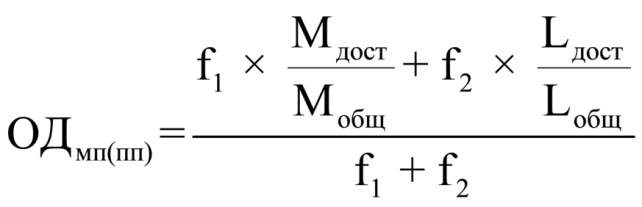 где:
Мобщ - доля целевых показателей муниципальной программы (подпрограммы), являющихся показателями указов Президента Российской Федерации от 7 мая 2012 года № 596 - 597, 599 - 602, 606, от 25 апреля 2019 года № 193, от 25 апреля 2019 года № 193, от 7 мая 2018 года № 204, распоряжения Правительства Российской Федерации от 3 декабря 2013 года № 2256-р, от 17 апреля 2019 года № 768-р (далее - правовые акты);
Мдост - доля целевых показателей муниципальной программы (подпрограммы), являющихся показателями правовых актов, по которым достигнуты плановые значения;
Lобщ - доля целевых показателей (индикаторов) уровня муниципальной программы (подпрограммы), не являющихся показателями правовых актов;
Lдост - доля целевых показателей муниципальной программы (подпрограммы), не являющихся показателями правовых актов, по которым достигнуты плановые значения;
fl - коэффициент значимости для показателей (индикаторов) уровня муниципальной программы (подпрограммы), являющихся показателями правовых актов (fl = 1,5 либо f1 = 0);
f2 - коэффициент значимости для показателей (индикаторов) уровня подпрограммы, не являющихся показателями правовых актов (2 = 1 либо 2 = 0).
3.3.1. Сумма весовых коэффициентов целевых показателей муниципальной программы (подпрограммы) Мдост, являющихся показателями правовых актов, по которым достигнуты плановые значения, рассчитывается по формуле:
,
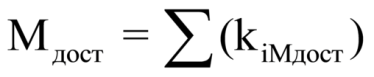 где kiМдост - весовой коэффициент, экспертно определяющий значимость i-го целевого индикатора и показателя муниципальной программы (подпрограммы), по которым фиксируется достижение плановых значений показателей, являющихся показателями правовых актов.
  Плановые значения целевых показателей муниципальной программы (подпрограммы) Считаются достигнутыми в следующих случаях:
   для целевых индикаторов и показателей, желаемой тенденцией развития которых является увеличение значений (например, объем отгруженной продукции, объем инвестиций в основной капитал, ввод жилья и тому подобное), если фактическое значение за отчетный период равно или превышает плановое значение, предусмотренное в муниципальной программе (подпрограмме) за отчетный период (факт/план >= 1);
   для целевых показателей и индикаторов, желаемой тенденцией развития которых является снижение значений (например, смертность, заболеваемость, травматизм и так далее), если плановое значение за отчетный период равно или превышает фактическое значение, предусмотренное в муниципальной программе (подпрограмме) за отчетный период (план/факт >= 1).
   3.3.2. Сумма весовых коэффициентов целевых показателей муниципальной программы (подпрограммы) Мобщ, являющихся показателями правовых актов, рассчитывается по формуле:
,
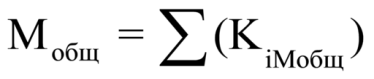    где KiМобщ - весовой коэффициент, экспертно определяющий значимость i-го целевого индикатора и показателя муниципальной программы (подпрограммы), являющихся показателями правовых актов.
   3.3.3. Сумма весовых коэффициентов целевых показателей муниципальной программы (подпрограммы) Lдост, не являющихся показателями правовых актов, по которым достигнуты плановые значения, рассчитывается по формуле:
,
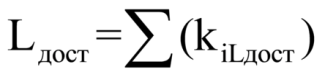    где kiLдост - весовой коэффициент, экспертно определяющий значимость i-го целевого индикатора и показателя муниципальной программы (подпрограммы), по которым фиксируется достижение плановых значений показателей, не являющихся показателями правовых актов.
   Плановые значения целевых показателей муниципальной программы (подпрограммы) считаются достигнутыми в следующих случаях:
   для целевых индикаторов и показателей, желаемой тенденцией развития которых является увеличение значений (например, объем отгруженной продукции, объем инвестиций в основной капитал, ввод жилья и тому подобное), если фактическое значение за отчетный период превышает плановое значение, предусмотренное в муниципальной программе (подпрограмме) за отчетный период (факт/план >= 1);
   для целевых показателей и индикаторов, желаемой тенденцией развития которых является снижение значений (например, смертность, заболеваемость, травматизм и так далее), если плановое значение за отчетный период превышает фактическое значение, предусмотренное в муниципальной программе (подпрограмме) за отчетный период (план/факт >= 1).
   3.3.4. Сумма весовых коэффициентов целевых показателей муниципальной программы (подпрограммы), не являющихся показателями правовых актов, рассчитывается по формуле:
,
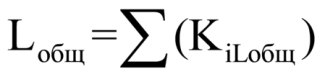    где kiLобщ - весовой коэффициент, экспертно определяющий значимость i-го целевого индикатора и показателя муниципальной программы (подпрограммы), не являющихся показателями правовых актов.
   3.4. Оценка эффективности реализации мероприятий К2 определяется по формуле:
,
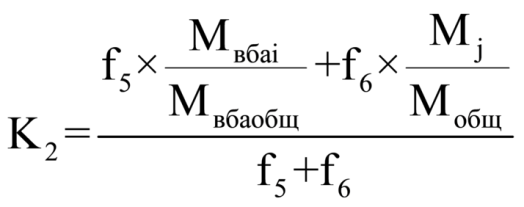 где:
   Мвбаi - количество исполненных мероприятий муниципальной программы, реализация которых предусматривает выделение бюджетных ассигнований. Мероприятие считается исполненным в случае 100-процентного достижения или превышения в отчетном периоде планового значения показателя его непосредственного результата. Мероприятие, предусматривающее оказание муниципальных услуг (работ) на основании муниципальных заданий, финансовое обеспечение которых осуществляется за счет средств муниципального бюджета, считается исполненным в случае достижения значений сводных показателей муниципальных заданий по объему и по качеству муниципальных услуг (работ) не менее чем на 95% от установленных значений на отчетный год;
   Мвбаобщ - общее количество мероприятий муниципальной программы, реализация которых предусматривает выделение бюджетных ассигнований;
   f5 - коэффициент значимости для мероприятий муниципальной программы, реализация которых предусматривает выделение бюджетных ассигнований (f5 = 1). В случае отсутствия таких мероприятий f5 = 0;
   Mj - количество исполненных мероприятий, реализация которых не предусматривает выделения бюджетных ассигнований. Мероприятие считается исполненным в случае 100-процентного достижения или превышения в отчетном периоде планового значения показателя его непосредственного результата. Мероприятие, предусматривающее оказание муниципальных услуг (работ) на основании муниципальных заданий, считается исполненным в случае достижения значений сводных показателей муниципальных заданий по объему и по качеству муниципальных услуг (работ) не менее чем на 95% от установленных значений на отчетный год;
   Мобщ - общее количество мероприятий, реализация которых не предусматривает выделения бюджетных ассигнований;
   f6 - коэффициент значимости контрольных событий для мероприятий муниципальной программы, реализация которых не предусматривает выделения бюджетных ассигнований (f6 = 1,2). В случае отсутствия таких мероприятий f6 = 0.
   Сводный показатель выполнения муниципального задания по объему и по качеству муниципальных услуг (работ) СПгз определяется в отношении каждого мероприятия, предусматривающего оказание муниципальных услуг (работ), по следующей формуле:
СПгз = 0,6 x W + 0,4 x Q,где:
   W - показатель выполнения муниципального задания по объему оказания муниципальной услуги (работы);   Q - интегральный показатель оценки качества оказанной муниципальной услуги (работы).   3.4.1. Показатель выполнения муниципального задания по объему оказания муниципальной услуги (работы) W определяется по формуле:
,
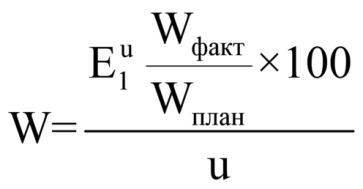 где:
   Wфакт - фактическое значение показателя объема муниципальной услуги (работы);   Wплан - планируемое на конец отчетного периода значение показателя объема муниципальной услуги (работы);u - количество показателей объема муниципальной услуги (работы).
   3.4.2. Интегральный показатель оценки качества оказанной муниципальной услуги (работы) Q определяется по формуле:
,
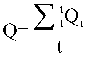 где:
   Qt - показатель выполнения муниципального задания по качеству оказания муниципальной услуги (работы) t-ым муниципальным учреждением;
   t - количество муниципальных учреждений, оказывающих муниципальную услугу (работу).
   3.4.3. Показатель выполнения муниципального задания по качеству оказания муниципальной услуги (работы) t-ым муниципальным учреждением Qt определяется по формуле:
,
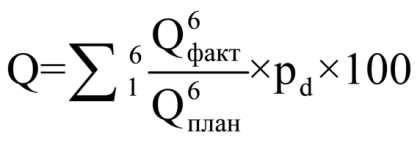 где:
   Qфактd - фактическое значение d-го показателя качества муниципальной услуги (работы) для t-го муниципального учреждения;
   Qпланd - планируемое на конец отчетного периода значение d-го показателя качества муниципальной услуги (работы) для t-го муниципального учреждения;
   pd - весовой коэффициент d-го показателя качества муниципальной услуги (работы), устанавливаемый с учетом его приоритетности (важности) в сопоставлении с другими показателями качества главным распорядителем бюджетных средств, осуществляющим утверждение и оценку выполнения муниципального задания. Сумма весовых коэффициентов по всем показателям качества составляет 1;
   d - количество показателей качества муниципальной услуги (работы).
   3.5. Уровень использования финансовых ресурсов при реализации муниципальной программы определяется по формуле:
К3 = Vфакт / Vпл бо,где:Vфакт - объем фактических расходов на реализацию муниципальной программы в отчетном году за счет всех источников финансового обеспечения;
   Vпл бо - объем плановых расходов на финансовое обеспечение реализации муниципальной программы в отчетном году.
   В качестве объема плановых расходов из бюджета сельского поселения Семилетовский сельсовет муниципального района Дюртюлинский район Республики Башкортостан указывается объем утвержденных по состоянию на 31 декабря отчетного года лимитов бюджетных обязательств. В качестве объема плановых расходов за счет иных источников указываются данные по объемам расходов, предусмотренным за счет соответствующих источников на финансовое обеспечение реализации муниципальной программы в соответствии с действующей на момент проведения оценки эффективности редакцией муниципальной программы.Башқортостан  РеспубликаhыДүртөйлө районымуниципаль районыңСемилетка ауыл советыауыл биләмәhеХАКИМИӘТЕ БАШЛЫҒЫ(Башқортостан Республикаhы Дүртөйлө районы Семилетка ауыл Советы)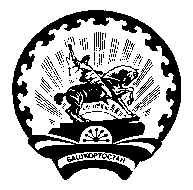 ГЛАВАсельского поселенияСемилетовский сельсоветмуниципального района Дюртюлинский районРеспублики Башкортостан(Глава Семилетовского сельсовета Дюртюлинского района Республики Башкортостан)№ п/пСоставляющие структуры муниципальной программыРекомендуемое количество составляющих структуры муниципальной программы1Цель муниципальной программы1 - 32Задачи муниципальной программы3 - 53Цели подпрограммы соответствуют задачам муниципальной программы3 - 54Задачи подпрограммы1 - 4 для соответствующей цели подпрограммы5Целевые индикаторы и показатели муниципальной программы3 - 56Целевые индикаторы и показатели подпрограммы6 - 10Финансовое обеспечение муниципальной программыОбщий объем финансового обеспечения муниципальной программы в ____ - _______ годах составит тыс. рублей, в том числе за счет средств:а) федерального бюджета - _________ тыс. рублей, из них по годам:_______ год - ____________ тыс. рублей;_______ год - ____________ тыс. рублей;_______ год - ____________ тыс. рублей;_______ год - ____________ тыс. рублей;_______ год - ____________ тыс. рублей;_______ год - ____________ тыс. рублей;б) бюджета Республики Башкортостан - _________ тыс. рублей, из них по годам:_______ год - ____________ тыс. рублей;_______ год - ____________ тыс. рублей;_______ год - ____________ тыс. рублей;_______ год - ____________ тыс. рублей;_______ год - ____________ тыс. рублей;_______ год - ____________ тыс. рублей;в) бюджета муниципального района Дюртюлинский район Республики Башкортостан - ________ тыс. рублей, из них по годам:_______ год - ____________ тыс. рублей;_______ год - ____________ тыс. рублей;_______ год - ____________ тыс. рублей;_______ год - ____________ тыс. рублей;_______ год - ____________ тыс. рублей;_______ год - ____________ тыс. рублей;г) бюджета сельского поселения Семилетовский сельсовет муниципального района Дюртюлинский район Республики Башкортостан - ________ тыс. рублей, из них по годам:_______ год - ____________ тыс. рублей;_______ год - ____________ тыс. рублей;_______ год - ____________ тыс. рублей;_______ год - ____________ тыс. рублей;_______ год - ____________ тыс. рублей;_______ год - ____________ тыс. рублей;д)внебюджетных источников - __________ тыс. рублей, из них по годам:_______ год - ____________ тыс. рублей;_______ год - ____________ тыс. рублей;_______ год - ____________ тыс. рублей;_______ год - ____________ тыс. рублей;_______ год - ____________ тыс. рублей;_______ год - ____________ тыс. рублей№ п/пИсточники финансового обеспеченияОснование для разработки проекта муниципальной программы и внесения в нее измененийОтчетный периодОчередной (текущий) финансовый год и плановый период)Период после планового периода1Бюджет сельского поселения Семилетовский сельсовет муниципального района Дюртюлинский район Республики БашкортостанРазработка в соответствии с пунктом 3.3 ПорядкаXРешение Совета сельского поселения Семилетовский сельсовет муниципального района Дюртюлинский район Республики Башкортостан о бюджете сельского поселения Семилетовский сельсовет муниципального района Дюртюлинский район Республики Башкортостан на текущий финансовый год и плановый период (в действующей редакции) (далее - решение Совета) или сводная бюджетная роспись бюджета сельского поселения Семилетовский сельсовет муниципального района Дюртюлинский район Республики Башкортостан (далее - сводная бюджетная роспись) на последнюю отчетную датув пределах объемов бюджетных ассигнований на последний год планового периода, утвержденных решением Совета сельского поселения Семилетовский сельсовет муниципального района Дюртюлинский район Республики Башкортостан о бюджете сельского поселения Семилетовский сельсовет муниципального района Дюртюлинский район Республики Башкортостан на текущий финансовый год и плановый период (в действующей редакции) или сводной бюджетной росписью на последнюю отчетную дату2Бюджет Республики БашкортостанРазработка в соответствии с пунктом 3.3 ПорядкаXРешение Совета (в действующей редакции) или сводная бюджетная роспись на последнюю отчетную датув пределах объемов бюджетных ассигнований на последний год планового периода, утвержденных законом Республики Башкортостан о бюджете Республики Башкортостан на текущий финансовый год и плановый период (в действующей редакции) или сводной бюджетной росписью на последнюю отчетную дату, и прогнозных объемов средств бюджета Республики Башкортостан, предусмотренных в паспортах региональных проектов, согласованных и утвержденных посредством подсистемы управления национальными проектами государственной интегрированной информационной системы управления общественными финансами "Электронный бюджет" (далее - паспорта региональных проектов)3Федеральный бюджетРазработка в соответствии с пунктом 3.3 ПорядкаXРешение Совета (в действующей редакции) или сводная бюджетная роспись на последнюю отчетную датув соответствии с федеральными программами, соглашениями о намерениях, договорами, паспортами региональных проектов либо другими документами (в случае отсутствия указанных документов объемы финансового обеспечения не отражаются)4Бюджет сельского поселения Семилетовский сельсовет муниципального района Дюртюлинский район Республики БашкортостанВнесение изменений в соответствии с абзацем четвертым пункта 3.4 Порядка (бюджетная актуализация)сводная бюджетная роспись на последнюю отчетную датуРешение Совета (в действующей редакции) или сводная бюджетная роспись на последнюю отчетную датубюджетных ассигнований на последний год планового периода, утвержденных решением Совета сельского поселения Семилетовский сельсовет муниципального района Дюртюлинский район Республики Башкортостан о бюджете сельского поселения Семилетовский сельсовет муниципального района Дюртюлинский район Республики Башкортостан на текущий финансовый год и плановый период (в действующей редакции) или сводной бюджетной росписью на последнюю отчетную дату5Бюджет Республики БашкортостанВнесение изменений в соответствии с абзацем четвертым пункта 3.4 Порядка (бюджетная актуализация)сводная бюджетная роспись на последнюю отчетную датуРешение Совета (в действующей редакции) или сводная бюджетная роспись на последнюю отчетную датув пределах объемов бюджетных ассигнований на последний год планового периода, утвержденных законом Республики Башкортостан о бюджете Республики Башкортостан на очередной (текущий) финансовый год и плановый период (в первоначальной редакции), и прогнозных объемов средств бюджета Республики Башкортостан, предусмотренных в паспортах региональных проектов6Федеральный бюджетВнесение изменений в соответствии с абзацем четвертым и пятым пункта 3.4 Порядка (бюджетная актуализация)сводная бюджетная роспись на последнюю отчетную датуРешение Совета (в действующей редакции) или сводная бюджетная роспись на последнюю отчетную датув соответствии с федеральными программами, соглашениями о намерениях, договорами, паспортами региональных проектов либо другими документами (в случае отсутствия указанных документов объемы финансового обеспечения не отражаются)7Государственные внебюджетные фондыРазработка и внесение изменений в соответствии с пунктами 3.3, 3.4 Порядкав соответствии с утвержденными законами о бюджетах государственных внебюджетных фондов Российской Федерации и Республики Башкортостан на соответствующий финансовый год и плановый период или сводными бюджетными росписями указанных бюджетовв соответствии с утвержденными законами о бюджетах государственных внебюджетных фондов Российской Федерации и Республики Башкортостан на соответствующий финансовый год и плановый период или сводными бюджетными росписями указанных бюджетовв пределах объемов бюджетных ассигнований на последний год планового периода, утвержденных законами о бюджетах государственных внебюджетных фондов Российской Федерации и Республики Башкортостан или сводными бюджетными росписями указанных бюджетов, соглашениями о намерениях, договорами, паспортами региональных проектов или другими документами8Внебюджетные источник иРазработка и внесение изменений в соответствии с пунктами 3.3, 3.4 Порядкав соответствии с соглашениями о намерениях, договорами, планами финансово-хозяйственной деятельности либо другими документамив соответствии с соглашениями о намерениях, договорами, планами финансово-хозяйственной деятельности либо другими документамив соответствии с соглашениями о намерениях, договорами, планами финансово-хозяйственной деятельности либо другими документами№ п/пцелиЗадачиЦелевые индикаторы и показатели муниципальной программы (далее ЦИиП)Вес ЦИ иПЗначения ЦИиП по годам реализации муниципальной рограммыЗначения ЦИиП по годам реализации муниципальной рограммыЗначения ЦИиП по годам реализации муниципальной рограммыЗначения ЦИиП по годам реализации муниципальной рограммыЗначения ЦИиП по годам реализации муниципальной рограммыНаименование подпрограммЦели подпрограммЗадачи подпрограммЦИиП подпрограммВес ЦИиП подпрограммыЗначения ЦИиП по годам реализации подпрограммЗначения ЦИиП по годам реализации подпрограммЗначения ЦИиП по годам реализации подпрограммЗначения ЦИиП по годам реализации подпрограммЗначения ЦИиП по годам реализации подпрограммОсновные мероприятия, и (или) региональные проекты, и (или) приоритетные проекты Республики БашкортостанМероприятия подпрограммПоказатели непосредственных результатов реализации мероприятийЗначения показателей непосредственных результатов реализации мероприятий по годам реализации подпрограммпервый годвторой годтретий год...последний годпервый годвторой годтретий год...последний год123456789101112131415161718192021222324№ п/пНаименование муниципальной программы, подпрограммы, основного мероприятия, и (или) регионального проекта, и (или) приоритетного проекта Республики БашкортостанОтветственный исполнитель/ соисполнитель муниципальной программыРеквизиты нормативного правового акта, договора, соглашенияРеквизиты нормативного правового акта, договора, соглашенияРеквизиты нормативного правового акта, договора, соглашенияРеквизиты нормативного правового акта, договора, соглашенияРеквизиты нормативного правового акта, договора, соглашенияРеквизиты нормативного правового акта, договора, соглашенияРеквизиты нормативного правового акта, договора, соглашенияРеквизиты нормативного правового акта, договора, соглашенияРеквизиты нормативного правового акта, договора, соглашенияРасходы по годам реализации муниципальной программы, тыс. руб.Расходы по годам реализации муниципальной программы, тыс. руб.Расходы по годам реализации муниципальной программы, тыс. руб.Расходы по годам реализации муниципальной программы, тыс. руб.Расходы по годам реализации муниципальной программы, тыс. руб.Расходы по годам реализации муниципальной программы, тыс. руб.Расходы по годам реализации муниципальной программы, тыс. руб.Примечаниятиптипдатадатаномерномерназваниеназваниестатья, пункт, подпункт, абзац, приложениепервый годпервый годвторой годвторой год......Последний год123445566778991010111112131Муниципальная программаответственный исполнитель/соисполнителиXXXXXXXXX1.1Подпрограмма 1ответственный исполнитель/соисполнителиXXXXXXXXX1.1. 1Основное мероприятие, или региональный проект, или приоритетный проект Республики Башкортостан 1ответственный исполнитель/соисполнителиXXXXXXXXX1.1. 1.1Мероприятие 1ответственный исполнитель/соисполнители......Подпрограмма "Обеспечение реализации муниципальной программы"ответственный исполнитель, соисполнители№ п/пНаименование муниципальной программы, подпрограммы, основного мероприятия, и (или) регионального проекта, и (или) приоритетного проекта Республики БашкортостанОтветственный исполнитель, соисполнитель муниципальной программыРеквизиты нормативного правового акта, договора, соглашенияРеквизиты нормативного правового акта, договора, соглашенияРеквизиты нормативного правового акта, договора, соглашенияРеквизиты нормативного правового акта, договора, соглашенияРеквизиты нормативного правового акта, договора, соглашенияРасходы по годам реализации, муниципальной программы тыс. руб.Расходы по годам реализации, муниципальной программы тыс. руб.Расходы по годам реализации, муниципальной программы тыс. руб.Расходы по годам реализации, муниципальной программы тыс. руб.Примечаниятипдатаномерназваниестатья, пункт, подпункт, абзац, приложенияпервый годвторой год...последний год123456789101112131Муниципальная программаответственный исполнитель/соисполнителиXXXXX1.1Подпрограмма 1ответственный исполнитель/соисполнителиXXXXX1.1.1Основное мероприятие, или региональный проект, или приоритетный проект Республики Башкортостан 1ответственный исполнитель/соисполнителиXXXXX1.1. 1.1Мероприятие 1ответственный исполнитель/соисполнители......Подпрограмма "Обеспечение реализации муниципальной программы"ответственный исполнитель, соисполнители№ п/пНаименование муниципальной программы, подпрограммы, основного мероприятия, и (или) регионального проекта), и (или) приоритетного проекта Республики БашкортостанОтветственный исполнитель, соисполнитель муниципальной программыРеквизиты нормативного правового акта, договора, соглашенияРеквизиты нормативного правового акта, договора, соглашенияРеквизиты нормативного правового акта, договора, соглашенияРеквизиты нормативного правового акта, договора, соглашенияРеквизиты нормативного правового акта, договора, соглашенияРасходы по годам реализации муниципальной программы, тыс. руб.Расходы по годам реализации муниципальной программы, тыс. руб.Расходы по годам реализации муниципальной программы, тыс. руб.Расходы по годам реализации муниципальной программы, тыс. руб.Примечаниятипдатаномерназваниестатья, пункт, подпункт, абзац, приложенияпервый годвторой год...последний год123456789101112131Муниципальная программаответственный исполнитель/соисполнителиXXXXX1.1Подпрограмма 1ответственный исполнитель/соисполнителиXXXXX1.1.1Основное мероприятие, или региональный проект, или приоритетный проект Республики Башкортостан 1ответственный исполнитель/соисполнителиXXXXX1.1.1.1Мероприятие 1ответственный исполнитель/соисполнители......Подпрограмма "Обеспечение реализации муниципальной программы"ответственный исполнитель/соисполнители№ п/пНаименование муниципальной программы, подпрограммы, основного мероприятия (мероприятия)Ответственный исполнитель, соисполнитель муниципальной программыРеквизиты нормативного правового акта, договора, соглашенияРеквизиты нормативного правового акта, договора, соглашенияРеквизиты нормативного правового акта, договора, соглашенияРеквизиты нормативного правового акта, договора, соглашенияРеквизиты нормативного правового акта, договора, соглашенияРасходы по годам реализации муниципальной программы, тыс. руб.Расходы по годам реализации муниципальной программы, тыс. руб.Расходы по годам реализации муниципальной программы, тыс. руб.Расходы по годам реализации муниципальной программы, тыс. руб.Примечаниятипдатаномерназваниестатья, пункт, подпункт, абзац, приложенияпервый годвторой год...последний год123456789101112131Муниципальная программаответственный исполнитель/соисполнителиXXXXX1.1Подпрограмма 1ответственный исполнитель/соисполнителиXXXXX1.1.1Основное мероприятие 1ответственный исполнитель/соисполнителиXXXXX1.1.1.1Мероприятие 1ответственный исполнитель/соисполнители......Подпрограмма "Обеспечение реализации муниципальной программы"ответственный исполнитель, соисполнители№ п/пНаименование параметра ЦИиПКоличество ЦИиП, единицыДоля, проценты1ЦИиП, плановые значения которых достигнуты <*>, в том числе:указывается доля в общем количестве ЦИиП (строка 4)1.1перевыполненные значения ЦИиПуказывается доля в количестве выполненных ЦИиП (строка 1)2ЦИиП, плановые значения которых не достигнутыуказывается доля в общем количестве ЦИиП (строка 4)3ЦИиП, значения которых невозможно определить по итогам отчетного периодауказывается доля в общем количестве ЦИиП (строка 4)4Итого ЦИиП муниципальной программы и подпрограмм100%5ЦИиП муниципальной программы и подпрограмм с риском недостиженияуказывается доля в общем количестве ЦИиП (строка 4)N п/пНаименование параметраКоличество мероприятий, единицыДоля в общем количестве мероприятий муниципальной программы, проценты1Выполненные показатели непосредственных результатов мероприятий в полном объеме (100-процентное выполнение или перевыполнение показателя непосредственного результата)2Невыполненные показатели непосредственных результатов мероприятий в полном объеме (не достигнут 100-процентный результат показателя непосредственного результата)Наименование муниципальной программыОбщая оценка достижения плановых значения целевых индикаторов и показателей муниципальной программы (подпрограммы)Эффективность реализации мероприятий программыЭффективность использования финансовых ресурсов муниципальной программыИнтегральная оценка эффективности реализации муниципальной программы12345Ответственный исполнитель муниципальной программыСоисполнители муниципальной программыКоординатор муниципальной программыЦели и задачи муниципальной программыПеречень региональных проектовПеречень приоритетных проектов Республики БашкортостанСрок реализации муниципальной программыПеречень подпрограммЦелевые индикаторы и показатели муниципальной программыФинансовое обеспечение муниципальной программыN п/пНаименование целевого индикатора и показателя муниципальной программы, единица измеренияНаименование целевого индикатора и показателя муниципальной программы, единица измеренияФактическое значение целевого индикатора и показателя на момент разработки муниципальной программыФактическое значение целевого индикатора и показателя на момент разработки муниципальной программыЗначения целевого индикатора и показателя по годам реализации муниципальной программыЗначения целевого индикатора и показателя по годам реализации муниципальной программыЗначения целевого индикатора и показателя по годам реализации муниципальной программыЗначения целевого индикатора и показателя по годам реализации муниципальной программыЗначения целевого индикатора и показателя по годам реализации муниципальной программыЗначения целевого индикатора и показателя по годам реализации муниципальной программыЗначения целевого индикатора и показателя по годам реализации муниципальной программыЗначения целевого индикатора и показателя по годам реализации муниципальной программыЗначения целевого индикатора и показателя по годам реализации муниципальной программыВектор достижимости целевого индикатора и показателя (положительный/отрицательный)Методика расчета значений целевого индикатора и показателя муниципальной программы, источник информациипервый годвторой годвторой годвторой годтретий годтретий год......последний год122334555667789101.Подпрограмма N 1 (указать наименование)Подпрограмма N 1 (указать наименование)Подпрограмма N 1 (указать наименование)Подпрограмма N 1 (указать наименование)Подпрограмма N 1 (указать наименование)Подпрограмма N 1 (указать наименование)Подпрограмма N 1 (указать наименование)Подпрограмма N 1 (указать наименование)Подпрограмма N 1 (указать наименование)Подпрограмма N 1 (указать наименование)Подпрограмма N 1 (указать наименование)Подпрограмма N 1 (указать наименование)Подпрограмма N 1 (указать наименование)1.1.Цель подпрограммы:Цель подпрограммы:Цель подпрограммы:Цель подпрограммы:Цель подпрограммы:Цель подпрограммы:Цель подпрограммы:Цель подпрограммы:Цель подпрограммы:Цель подпрограммы:Цель подпрограммы:Цель подпрограммы:Цель подпрограммы:1.1.1.Задача подпрограммы:Задача подпрограммы:Задача подпрограммы:Задача подпрограммы:Задача подпрограммы:Задача подпрограммы:Задача подпрограммы:Задача подпрограммы:Задача подпрограммы:Задача подпрограммы:Задача подпрограммы:Задача подпрограммы:Задача подпрограммы:...1.1.2.Задача подпрограммы:Задача подпрограммы:Задача подпрограммы:Задача подпрограммы:Задача подпрограммы:Задача подпрограммы:Задача подпрограммы:Задача подпрограммы:Задача подпрограммы:Задача подпрограммы:Задача подпрограммы:Задача подпрограммы:Задача подпрограммы:..........................................2.Подпрограмма N 2 (указать наименование)Подпрограмма N 2 (указать наименование)Подпрограмма N 2 (указать наименование)Подпрограмма N 2 (указать наименование)Подпрограмма N 2 (указать наименование)Подпрограмма N 2 (указать наименование)Подпрограмма N 2 (указать наименование)Подпрограмма N 2 (указать наименование)Подпрограмма N 2 (указать наименование)Подпрограмма N 2 (указать наименование)Подпрограмма N 2 (указать наименование)Подпрограмма N 2 (указать наименование)Подпрограмма N 2 (указать наименование)2.1.Цель подпрограммы:Цель подпрограммы:Цель подпрограммы:Цель подпрограммы:Цель подпрограммы:Цель подпрограммы:Цель подпрограммы:Цель подпрограммы:Цель подпрограммы:Цель подпрограммы:Цель подпрограммы:Цель подпрограммы:Цель подпрограммы:2.1.1Задача подпрограммы:Задача подпрограммы:Задача подпрограммы:Задача подпрограммы:Задача подпрограммы:Задача подпрограммы:Задача подпрограммы:Задача подпрограммы:Задача подпрограммы:Задача подпрограммы:Задача подпрограммы:Задача подпрограммы:Задача подпрограммы:Ответственный исполнитель подпрограммы (соисполнитель муниципальной программы)Цели и задачи муниципальной подпрограммыПеречень региональных проектовПеречень приоритетных проектов Республики БашкортостанЦелевые индикаторы и показатели подпрограммыСроки реализации подпрограммыФинансовое обеспечение подпрограммы№ п/пНаименование муниципальной программы (подпрограммы, основного мероприятия, регионального проекта, приоритетного проекта Республики Башкортостан, мероприятия)Ответственный исполнитель, соисполнитель муниципальной программыИсточник финансирования муниципальной программыРасходы по годам реализации муниципальной программы, тыс. рублейРасходы по годам реализации муниципальной программы, тыс. рублейРасходы по годам реализации муниципальной программы, тыс. рублейРасходы по годам реализации муниципальной программы, тыс. рублейРасходы по годам реализации муниципальной программы, тыс. рублейРасходы по годам реализации муниципальной программы, тыс. рублейРасходы по годам реализации муниципальной программы, тыс. рублейРасходы по годам реализации муниципальной программы, тыс. рублейРасходы по годам реализации муниципальной программы, тыс. рублейРасходы по годам реализации муниципальной программы, тыс. рублейРасходы по годам реализации муниципальной программы, тыс. рублейСрок реализации мероприятияСрок реализации мероприятияЦелевой индикатор и показатель муниципальной программы, для достижения которого реализуется основное мероприятие, региональный проект, приоритетный проект Республики Башкортостан, мероприятиеВсегоВсегопервый год реализации программыпервый год реализации программывторой год реализации программывторой год реализации программытретий год реализации программытретий год реализации программы......последний год реализации программы1234556677889910111112АМуниципальная программаВсего по муниципальной программе, в том числе:Всего по муниципальной программе, в том числе:бюджет Республики Башкортостанбюджет Республики Башкортостанфедеральный бюджетфедеральный бюджетместный бюджет МО РБместный бюджет МО РБвнебюджетные источникивнебюджетные источники1Подпрограмма 1ответственный исполнитель/соисполнителиИтого, в том числе:бюджет Республики Башкортостанфедеральный бюджетместный бюджет МО РБвнебюджетные источникиЦели подпрограммы:Цели подпрограммы:Цели подпрограммы:Цели подпрограммы:Цели подпрограммы:Цели подпрограммы:Цели подпрограммы:Цели подпрограммы:Цели подпрограммы:Цели подпрограммы:Цели подпрограммы:Цели подпрограммы:Цели подпрограммы:Цели подпрограммы:Цели подпрограммы:Цели подпрограммы:Цели подпрограммы:Задачи подпрограммы:Задачи подпрограммы:Задачи подпрограммы:Задачи подпрограммы:Задачи подпрограммы:Задачи подпрограммы:Задачи подпрограммы:Задачи подпрограммы:Задачи подпрограммы:Задачи подпрограммы:Задачи подпрограммы:Задачи подпрограммы:Задачи подпрограммы:Задачи подпрограммы:Задачи подпрограммы:Задачи подпрограммы:Задачи подпрограммы:1.1Основное мероприятие, или региональный проект, или приоритетный проект Республики Башкортостан 1ответственный исполнитель/соисполнителиИтого, в том числе:бюджет Республики Башкортостанфедеральный бюджетместный бюджет МО РБвнебюджетные источники1.1.1Мероприятие 1ответственный исполнитель/соисполнителиИтого, в том числе:бюджет Республики Башкортостанфедеральный бюджетместный бюджет МО РБвнебюджетные источники1.1.2Мероприятие 2ответственный исполнитель/соисполнителиИтого, в том числе:бюджет Республики Башкортостанфедеральный бюджетместный бюджет МО РБвнебюджетные источники1.2Основное мероприятие, или региональный проект, или приоритетный проект Республики Башкортостан 2ответственный исполнитель/соисполнителиИтого, в том числе:бюджет Республики Башкортостанфедеральный бюджетместный бюджет МО РБвнебюджетные источники...2Подпрограмма 2ответственный исполнитель/соисполнителиИтого, в том числе:бюджет Республики Башкортостанфедеральный бюджетместный бюджет МО РБвнебюджетные источникиЦели подпрограммы:Цели подпрограммы:Цели подпрограммы:Цели подпрограммы:Цели подпрограммы:Цели подпрограммы:Цели подпрограммы:Цели подпрограммы:Цели подпрограммы:Цели подпрограммы:Цели подпрограммы:Цели подпрограммы:Цели подпрограммы:Цели подпрограммы:Цели подпрограммы:Цели подпрограммы:Цели подпрограммы:Задачи подпрограммы:Задачи подпрограммы:Задачи подпрограммы:Задачи подпрограммы:Задачи подпрограммы:Задачи подпрограммы:Задачи подпрограммы:Задачи подпрограммы:Задачи подпрограммы:Задачи подпрограммы:Задачи подпрограммы:Задачи подпрограммы:Задачи подпрограммы:Задачи подпрограммы:Задачи подпрограммы:Задачи подпрограммы:Задачи подпрограммы:2.1Основное мероприятие, или региональный проект, или приоритетный проект Республики Башкортостан 1ответственный исполнитель/соисполнителиИтого, в том числебюджет Республики Башкортостанфедеральный бюджетместный бюджет МО РБвнебюджетные источники...Подпрограмма "Обеспечение реализации Программы"ответственный исполнитель/соисполнителиИтого, в том числе:бюджет Республики Башкортостанфедеральный бюджетместный бюджет МО РБвнебюджетные источники№ п/пНаименование и местонахождение объектаВвод мощности объекта в соответствующих единицах измеренияСроки строительства, ввода в эксплуатациюСметная стоимость объекта в действующих ценах, тыс. рублейИсточник финансового обеспечения муниципальной программыОбъемы финансового обеспечения муниципальной программы, тыс. рублейОбъемы финансового обеспечения муниципальной программы, тыс. рублейОбъемы финансового обеспечения муниципальной программы, тыс. рублейОбъемы финансового обеспечения муниципальной программы, тыс. рублейОбъемы финансового обеспечения муниципальной программы, тыс. рублейВсегов том числе по годам реализации муниципальной программы:в том числе по годам реализации муниципальной программы:в том числе по годам реализации муниципальной программы:в том числе по годам реализации муниципальной программы:первый годвторой год...последний год1234567891011123...№ п/пНаименование и местонахождение объектаВвод мощности объекта в соответствующих единицах измеренияСроки строительства, ввода в эксплуатациюСметная стоимость объекта в действующих ценах, тыс. рублейИсточник финансового обеспечения муниципальной программыОбъемы финансового обеспечения муниципальной программы, тыс. рублейОбъемы финансового обеспечения муниципальной программы, тыс. рублейОбъемы финансового обеспечения муниципальной программы, тыс. рублейОбъемы финансового обеспечения муниципальной программы, тыс. рублейОбъемы финансового обеспечения муниципальной программы, тыс. рублейВсегов том числе по годам реализации муниципальной программыв том числе по годам реализации муниципальной программыв том числе по годам реализации муниципальной программыв том числе по годам реализации муниципальной программыпервый годвторой год...последний год123456789101112N п/пНаименование целевого индикатора и показателя программыЕдиница измеренияЗначения целевого индикатора и показателя муниципальной программыЗначения целевого индикатора и показателя муниципальной программыАбсолютное отклонение фактического значения целевого индикатора и показателя от его планового значенияОтносительное отклонение фактического значения целевого индикатора и показателя от его планового значения, %Обоснование отклонения значения целевого индикатора и показателя муниципальной программы на конец отчетного периодаВесовая категория показателяN п/пНаименование целевого индикатора и показателя программыЕдиница измеренияплан на текущий годзначение на конец отчетного периодаАбсолютное отклонение фактического значения целевого индикатора и показателя от его планового значенияОтносительное отклонение фактического значения целевого индикатора и показателя от его планового значения, %Обоснование отклонения значения целевого индикатора и показателя муниципальной программы на конец отчетного периодаВесовая категория показателяМуниципальная  программа (указать наименование)Муниципальная  программа (указать наименование)Муниципальная  программа (указать наименование)Муниципальная  программа (указать наименование)Муниципальная  программа (указать наименование)Муниципальная  программа (указать наименование)Муниципальная  программа (указать наименование)1.1...1.1. Подпрограмма (указать наименование)1.1. Подпрограмма (указать наименование)1.1. Подпрограмма (указать наименование)1.1. Подпрограмма (указать наименование)1.1. Подпрограмма (указать наименование)1.1. Подпрограмма (указать наименование)1.1. Подпрограмма (указать наименование)1.1.1...1.2. Подпрограмма (указать наименование)1.2. Подпрограмма (указать наименование)1.2. Подпрограмма (указать наименование)1.2. Подпрограмма (указать наименование)1.2. Подпрограмма (указать наименование)1.2. Подпрограмма (указать наименование)1.2. Подпрограмма (указать наименование)1.2.1...N п/пНаименование муниципальной программы (подпрограммы, основного мероприятия, мероприятия)Направление и источник финансированияКоды классификации расходов бюджета Республики БашкортостанКоды классификации расходов бюджета Республики БашкортостанКоды классификации расходов бюджета Республики БашкортостанКоды классификации расходов бюджета Республики БашкортостанКоды классификации расходов бюджета Республики БашкортостанОбъем финансирования, тыс. рублейОбъем финансирования, тыс. рублейОбъем финансирования, тыс. рублейОтношение освоенных средствОтношение освоенных средствN п/пНаименование муниципальной программы (подпрограммы, основного мероприятия, мероприятия)Направление и источник финансированияВедРзПрЦСРВРБАПредусмотрено на реализацию муниципальной программы в текущем годуПредельные объемы финансирования на текущий периодОсвоено за отчетный периодк предусмотренному объему на текущий год, %к предельному объему финансирования на текущий период, %АМуниципальная  программаВсего, в том числе:АМуниципальная  программабюджет Республики БашкортостанАМуниципальная  программафедеральный бюджетАМуниципальная  программаМестный бюджетАМуниципальная  программагосударственные внебюджетные фондыАМуниципальная  программавнебюджетные источники1Подпрограмма N 1Всего, в том числе:1Подпрограмма N 1бюджет Республики Башкортостан1Подпрограмма N 1федеральный бюджет1Подпрограмма N 1Местный бюджет1Подпрограмма N 1государственные внебюджетные фонды1Подпрограмма N 1внебюджетные источники1.1Основное мероприятие N 1Всего, в том числе:1.1Основное мероприятие N 1бюджет Республики Башкортостан1.1Основное мероприятие N 1федеральный бюджет1.1Основное мероприятие N 1Местный бюджет1.1Основное мероприятие N 1государственные внебюджетные фонды1.1Основное мероприятие N 1внебюджетные источники1.1.1Мероприятие N 1Всего, в том числе:1.1.1Мероприятие N 1бюджет Республики Башкортостан1.1.1Мероприятие N 1федеральный бюджет1.1.1Мероприятие N 1Местный бюджет1.1.1Мероприятие N 1государственные внебюджетные фонды1.1.1Мероприятие N 1внебюджетные источники.........N п/пНаименование подпрограммы (основного мероприятия, мероприятия)Ответственный исполнитель подпрограммы (основного мероприятия, мероприятия)Срок выполненияСрок выполненияОжидаемый непосредственный результатДостигнутый непосредственный результатДостигнутый непосредственный результатПроцент выполнения целевого индикатора, для достижения которого реализуются основное мероприятие, мероприятиеВесовая категория мероприятияN п/пНаименование подпрограммы (основного мероприятия, мероприятия)Ответственный исполнитель подпрограммы (основного мероприятия, мероприятия)плановыйфактическийОжидаемый непосредственный результатДостигнутый непосредственный результатДостигнутый непосредственный результатПроцент выполнения целевого индикатора, для достижения которого реализуются основное мероприятие, мероприятиеВесовая категория мероприятия1. Подпрограмма (указать наименование)1. Подпрограмма (указать наименование)1. Подпрограмма (указать наименование)1. Подпрограмма (указать наименование)1. Подпрограмма (указать наименование)1. Подпрограмма (указать наименование)1. Подпрограмма (указать наименование)1. Подпрограмма (указать наименование)1.1Основное мероприятие N 11.1.1Мероприятие N 1...1.2Основное мероприятие N 21.2.1Мероприятие N 1...2. Подпрограмма (указать наименование)2. Подпрограмма (указать наименование)2. Подпрограмма (указать наименование)2. Подпрограмма (указать наименование)2. Подпрограмма (указать наименование)2. Подпрограмма (указать наименование)2. Подпрограмма (указать наименование)2. Подпрограмма (указать наименование)2.1Основное мероприятие N 12.1.1Мероприятие N 1...2.2Основное мероприятие N 22.2.1Мероприятие N 1...Итоговая информация о выполнении мероприятий муниципальной программы Итоговая информация о выполнении мероприятий муниципальной программы Итоговая информация о выполнении мероприятий муниципальной программы Итоговая информация о выполнении мероприятий муниципальной программы Итоговая информация о выполнении мероприятий муниципальной программы Итоговая информация о выполнении мероприятий муниципальной программы Итоговая информация о выполнении мероприятий муниципальной программы Итоговая информация о выполнении мероприятий муниципальной программы Доля выполненных мероприятий муниципальной программы в общем количестве ее мероприятий, %Доля выполненных мероприятий муниципальной программы в общем количестве ее мероприятий, %Доля выполненных мероприятий муниципальной программы в общем количестве ее мероприятий, %Доля выполненных мероприятий муниципальной программы в общем количестве ее мероприятий, %Доля выполненных мероприятий муниципальной программы в общем количестве ее мероприятий, %Доля выполненных мероприятий муниципальной программы в общем количестве ее мероприятий, %Доля невыполненных мероприятий муниципальной программы в общем количестве ее мероприятий, %Доля невыполненных мероприятий муниципальной программы в общем количестве ее мероприятий, %Доля невыполненных мероприятий муниципальной программы в общем количестве ее мероприятий, %Доля невыполненных мероприятий муниципальной программы в общем количестве ее мероприятий, %Доля невыполненных мероприятий муниципальной программы в общем количестве ее мероприятий, %Доля невыполненных мероприятий муниципальной программы в общем количестве ее мероприятий, %Численное значение оценки эффективности реализации муниципальной программы (Эмп)Качественная характеристика реализации муниципальной программы94,6% < Эмп < 100%высокая степень эффективности реализации муниципальной программы
85,6 < Эмп < 94,5степень эффективности реализации муниципальной программы выше среднего уровня
57,6 < Эмп < 85,5степень эффективности реализации муниципальной программы ниже среднего уровня
Эмп < 57,5низкая степень эффективности реализации муниципальной программы
